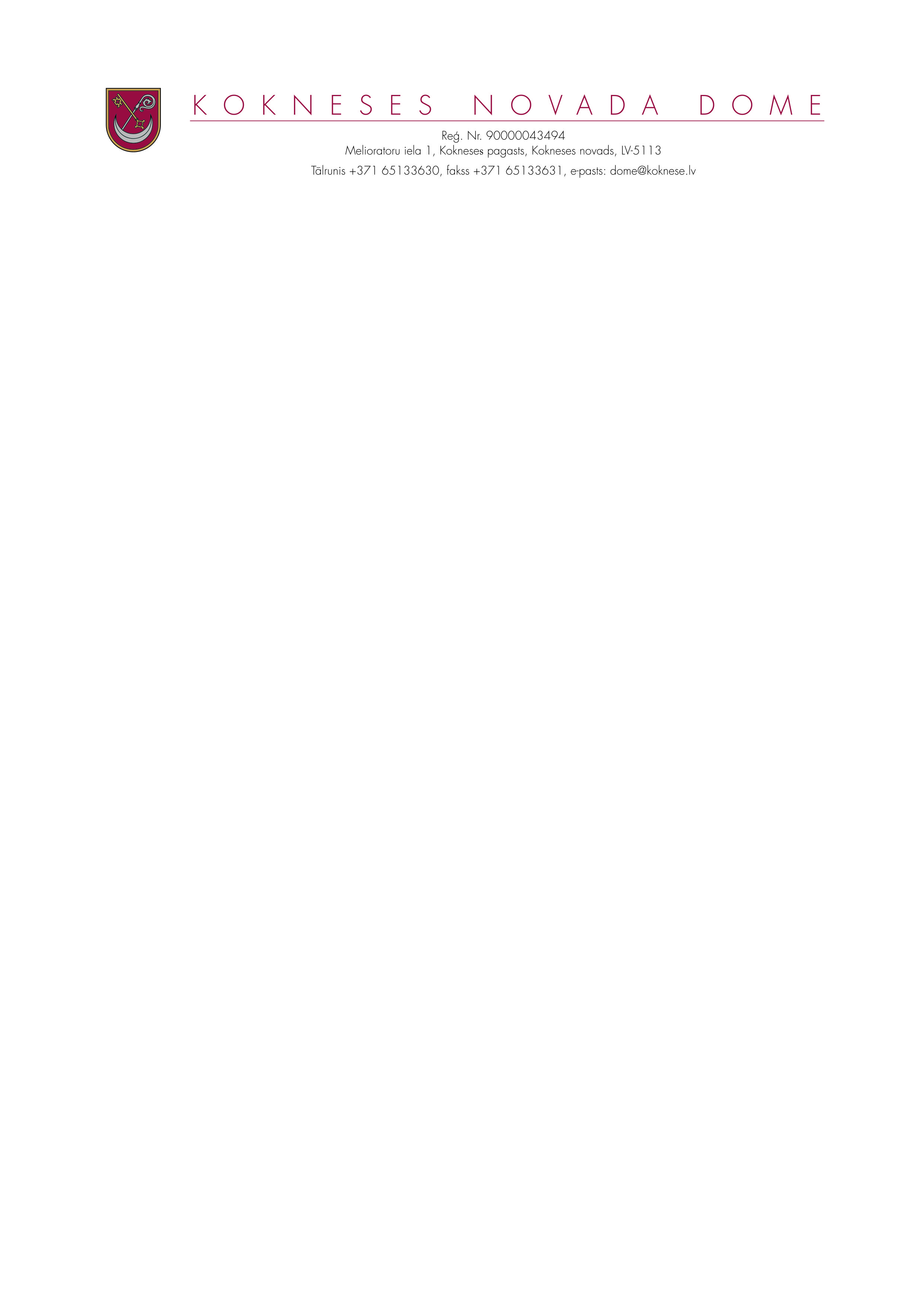 DOMES SĒDES PROTOKOLSKokneses novada Kokneses pagastā2020.gada 27.janvārī									Nr.1Sēde sasaukta plkst.14.00Sēde tiek atklāta plkst.14.00SĒDI  VADA domes priekšsēdētājs Dainis VingrisPROTOKOLĒ- domes sekretāre Dzintra KRIŠĀNESĒDĒ PIEDALĀS:Domes deputāti- Ilgonis Grunšteins, Aigars Kalniņš, Dāvis Kalniņš, Pēteris Keišs, Rihards Krauklis, Jānis Liepiņš, Raina Līcīte, Henriks Ločmelis, Edgars Mikāls, Māris Reinbergs, Ziedonis Vilde Domes administrācijas darbinieki-Ilmārs Klaužs- domes izpilddirektors;Ligita Kronentāle- domes juriste;Lāsma Ruža-Riekstiņa- Iršu pagasta pārvaldes vadītāja;Ilze Pabērza- Bebru pagasta pārvaldes vadītāja;Ineta Sproģe- ekonomisteBez uzaicinājuma  domes sēdē piedalās laikraksta “Staburags” redaktore Agita Grīnvalde- Iruka SĒDĒ NEPIEDALĀS domes deputāti:Jānis Miezītis-darbāJānis Krūmiņš- darbāIvars Māliņš - darbāSēdes vadītājs D.Vingris  atklāj domes sēdi un lūdz  deputātus   ar balsojumu apstiprināt  domes sēdes darba kārtību.Atklāti balsojot, PAR-12 (Ilgonis Grunšteins, Aigars Kalniņš, Dāvis Kalniņš, Pēteris Keišs, Rihards Krauklis, Jānis Liepiņš, Raina Līcīte, Henriks Ločmelis, Māris Reinbergs, Edgars Mikāls, Ziedonis Vilde , Dainis Vingris), PRET-nav, ATTURAS-nav, Kokneses novada dome NOLEMJ apstiprināt šādu 2020.gada 27.janvāra  domes sēdes darba kārtību:SĒDES DARBA KĀRTĪBA:1. Par pašvaldības 2019.gada budžetu izpildi2. Par pašvaldības budžetiem 2020.gadam3. Par amata vietām un darba algām Kokneses novada domē, tās iestādēs un struktūrvienībās4.Par stundas likmi5. Par sociālo līdzekļu izlietojumu 2019.gadā6.PAR DAŽĀDIEM JAUTĀJUMIEM6.1. Par dalību Valsts Kultūrkapitāla fonda mērķprogrammas “Mūzikas un dejas mākslas izglītības iestāžu materiāli tehniskās bāzes uzlabošana” projektu konkursā6.2. Par papildus finansējumu biedrībai “Kokneses sporta veterānu klubs”.6.3. Noteikumu “ Par rūpnieciskās zvejas limitu piešķiršanas kārtību Kokneses  novada pašvaldībā” apstiprināšana6.4.Noteikumu “Par kārtību, kādā Kokneses novada pašvaldībā iešķiramas naudas balvas par izciliem sasniegumiem sportā, izglītībā, kultūrā un naudas balvu apmēru” apstiprināšana 6.5. Par bezsaimnieku kaķiem daudzdzīvokļu mājās un to teritorijā6.6. Par  reorganizāciju Kokneses novada  Ģimenes atbalsta centrā “Dzeguzīte” 6.7. Par grozījumiem Zemgales plānošanas reģiona deinstitucializācijas  plānā 2017.-2020. gadam6.8. Par projekta Nr. 9.3.1.1/18/I/026 “Sociālo pakalpojumu infrastruktūras attīstība Kokneses novadā” īstenošanas izbeigšanu7.PAR IESNIEGUMU IZSKATĪŠANU7.1. Par nekustamo īpašumu jautājumu risināšanu8.Par Sociālo jautājumu un veselības aprūpes pastāvīgās komitejas sēdē pieņemtajiem lēmumiem9.Par Dzīvokļu komisijas  sēdē pieņemtajiem lēmumiem1. Par pašvaldības 2019.gada budžetu izpildi___________________________________________________________________________________________________ ZIŅO: Dainis VingrisKokneses novada dome ir iepazinusies ar ekonomistes Inetas Sproģes sagatavoto informāciju par 2019.gada pašvaldības budžetu izpildi.	Ņemot vērā iepriekš minēto, apvienoto komiteju  22.01.2020. ieteikumu, atklāti balsojot, PAR-12 (Ilgonis Grunšteins, Aigars Kalniņš, Dāvis Kalniņš, Pēteris Keišs, Rihards Krauklis, Jānis Liepiņš, Raina Līcīte, Henriks Ločmelis, Māris Reinbergs, Edgars Mikāls, Ziedonis Vilde , Dainis Vingris), PRET-nav, ATTURAS-nav, Kokneses novada dome NOLEMJ:1.Pieņemt zināšanai informāciju par  Kokneses novada domes 2019.gada budžetu izpildi.APSTIPRINĀTSar Kokneses novada domes2020.gada 27.janvāra lēmumu Nr.12020.gada  27.janvārīPar Kokneses novada pašvaldības 2019. gada budžetu izpildi.1.2019.gada  pamatbudžeta izpilde:Ieņēmumi 9 290 915 euro,Izdevumi  8 452 090 euro, Finansēšana 838 825 euro:-Aizņēmuma pamatsummas atmaksas 298304 euro ,-Aizņēmuma saņemšana 157603 euro ,-Naudas līdzekļu atlikums uz 2019. gada sākumu 532435 euro  ,-Naudas līdzekļu atlikums uz 2019. gada beigām 1221259 euro. 2.2019.gada ziedojumu un dāvinājumu izpilde:Ieņēmumi 2 158 euro,Izdevumos 2 310 euro. Finansēšana 152 euro:-Naudas līdzekļu atlikums uz 2019. gada sākumu 10 454 euro,-Naudas līdzekļu atlikums uz 2019. gada beigām 10 302 euro . PAMATBUDŽETSZIEDOJUMI UN DĀVINĀJUMISagatavoja ekonomiste   I.Sproģe2. Par pašvaldības budžetu 2020.gadam_____________________________________________________________________________________________________ ( P.Keišs, Z.Vilde)ZIŅO: Dainis VingrisIepazinusies ar  novada domes ekonomistes I.Sproģes  sagatavoto informāciju un saistošo noteikumu projektu,  pamatojoties uz likuma „ Par pašvaldībām” 46.panta pirmo un otro daļu,  ņemot vērā  apvienoto pastāvīgo komiteju 22.01.2020. ieteikumu,  atklāti balsojot, PAR-12 (Ilgonis Grunšteins, Aigars Kalniņš, Dāvis Kalniņš, Pēteris Keišs, Rihards Krauklis, Jānis Liepiņš, Raina Līcīte, Henriks Ločmelis, Edgars Mikāls, Māris Reinbergs,  Ziedonis Vilde,  Dainis Vingris), PRET-nav, ATTURAS-nav, Kokneses novada dome NOLEMJ:1. Apstiprināt Kokneses novada domes saistošos noteikumus Nr.1 /2020 “Par Kokneses novada pašvaldības  budžetu 2020. gadam”  ( noteikumi pievienoti pielikumā).	2. Saistošos noteikumus  triju dienu laikā pēc to parakstīšanas  elektroniski  nosūtīt Vides aizsardzības un reģionālās attīstības  ministrijai.   3. Saistošie noteikumi publicējami  pašvaldības mājas lapā  www.koknese.lv  un stājas spēkā nākošajā dienā pēc to parakstīšanas.	4.Atbildīgais par lēmuma izpildi – Kokneses novada domes galvenā grāmatvede I.MikālaSAISTOŠIE NOTEIKUMIKokneses novada Kokneses pagastā2020. gada 27.janvārī                                                                	                  Nr.1/2020Par Kokneses novada pašvaldības  2020.gada budžetuIzdoti saskaņā ar likumu “Par valsts pagaidu budžetu 2020.gadam”, likuma „ Par pašvaldībām” 14.,21. un 46. pantu, likuma  „ Par budžetu un finanšu vadību” 11.,41. pantu, likumu „ Par pašvaldību budžetiem” Saistošie noteikumi nosaka Kokneses novada pašvaldības 2020. gada pamatbudžeta izdevumu un aizņēmumu apmēru, kā arī budžeta izpildītāju pienākumus un atbildību.Apstiprināt Kokneses novada pašvaldības pamatbudžetu 2020.gadam šādā apmērā (1.,2.,2a pielikumi): kārtējā gada ieņēmumi 8 384 144 euro ,kārtējā gada izdevumi  9 145 726 euro, 2.3.    kārtējā gada finansēšana 761 582 euro: 2.3.1. naudas līdzekļu atlikums 2020.gada sākumā 1 221 679 euro 2.3.2. aizņēmumu pamatsummu atmaksa 316 125 euro,2.3.3. naudas līdzekļu atlikumu 2020.gada beigās  143 972 euro.Apstiprināt Kokneses novada pašvaldības saistību un galvojumu apjomu 2020. gadam  375 503 euro (3. pielikums). Apstiprināt mērķdotāciju pašvaldību autoceļiem un ielām 2020. gadā 150 952 EUR apmērā ar atlikumu uz gada sākumu 45136 EUR apmērā un ar atlikumu uz gada beigām 17 136 EUR   apmērā.Kokneses novada pašvaldība 2020. gadā nodrošina pašvaldības aizņēmumu pamatsummas atmaksu un kredītu procentu samaksu, saskaņā ar nosegtajiem aizņēmuma līgumiem un budžetā šim mērķim piešķirtajiem līdzekļiem.Kokneses novada domes priekšsēdētājs ir pilnvarots, pēc saistošo noteikumu Par pašvaldības budžetu 2020. gadam apstiprināšanas domes sēdē,  apstiprināt elektroniski pašvaldības iestāžu budžeta tāmes un to grozījumus budžeta plānošanas modulī BUDZIS. Elektroniski apstiprinātās tāmes budžeta plānošanas modulī BUDZIS ir spēkā budžeta izpildītājiem.Reizi mēnesī budžeta izpildītāji ir tiesīgas veikt grozījumus tāmes, ja tāmes tiek grozītas zemākā līmenī par ekonomiskajiem klasifikācijas kodiem  1000, 2000,3000,4000,5000,6000,7000. (saskaņā ar 2005.gada 27.decembra Ministru kabineta noteikumiem Nr.1031 Noteikumos par budžetu izdevumu klasifikāciju atbilstoši ekonomiskajām kategorijām ) un Kokneses novada domes priekšsēdētājs ir pilnvarots,   apstiprināt elektroniski  šos grozījumus budžeta plānošanas modulī BUDZIS bez saistošo noteikumu Par Kokneses novada pašvaldības 2020. gada budžetu apstiprināšanas. Ja budžeta izpildītājiem ir nepieciešami tāmju grozījumi , kas neiekļaujas šo noteikumu 7.punktā, tad budžeta izpildītājam ir jāiesniedz rakstisks iesniegums domes ekonomistam par nepieciešamajiem grozījumiem. Šādi grozījumi tiek izskatīti Finanšu komitejā un iekļauj kārtējos saistošajos noteikumos par budžeta grozījumiem.Budžeta izpildītāji ir atbildīgi par to, lai piešķirto līdzekļu ietvaros nodrošinātu likumīgu un lietderīgu pašvaldības budžeta līdzekļu izlietojumu un izdevumi pēc naudas plūsmas nepārsniedz budžeta tāmē plānotos izdevumus atbilstoši ekonomiskajām klasifikācijas kategorijām.Noteikt, ka ārkārtas gadījumā finansējumu no Līdzekļus neparedzētiem gadījumiem līdz EUR 500 apmērā var piešķirt ar Domes priekšsēdētāja rīkojumu. Par šādiem piešķīrumiem Domes priekšsēdētājs informē tuvākajā domes sēdē. Visus šos piešķīrumus iekļauj kārtējos saistošajos noteikumos par budžeta grozījumiem.Piešķirt grāmatvedības un finanšu nodaļai tiesības finansēt budžeta iestādes un pasākumus atbilstoši apstiprinātajām tāmēm.Saistošie noteikumi par pašvaldības budžeta apstiprināšanu un budžeta grozījumiem stājas spēkā nākamajā dienā pēc to parakstīšanas, ja tajos nav noteikts cits spēkā stāšanās laiks, tiem jābūt brīvi pieejamiem pašvaldības domes ēkā un tie publicējami pašvaldības mājas lapas internetā.3. Par amata vietām un darba algām Kokneses novada domē, tās iestādēs un struktūrvienībās_____________________________________________________________________________________________________ ( P.Keišs, J.Liepiņš, Z.Vilde)ZIŅO: Dainis VingrisŅemot vērā  apvienoto pastāvīgo komiteju 22.01.2020. ieteikumu, pamatojoties uz likuma „Par pašvaldībām” 21.panta pirmās daļas 13.punktu, atklāti balsojot, PAR-10 (Ilgonis Grunšteins, Aigars Kalniņš, Dāvis Kalniņš, Pēteris Keišs, Rihards Krauklis,  Raina Līcīte, Henriks Ločmelis, Edgars Mikāls, Māris Reinbergs, Ziedonis Vilde ), PRET-nav, ATTURAS-1 (Jānis Liepiņš), Dainis Vingris balsojumā nepiedalās, Kokneses novada dome NOLEMJ:1.Apstiprināt amata vietas un  darba algas Kokneses  novada domes , tās iestāžu un struktūrvienību  darbiniekiem un amatpersonām saskaņā ar  1.pielikumu.atklāti balsojot, PAR-10 (Ilgonis Grunšteins, Aigars Kalniņš, Dāvis Kalniņš, Pēteris Keišs, Rihards Krauklis,  Raina Līcīte, Henriks Ločmelis, Māris Reinbergs, Ziedonis Vilde, Dainis Vingris ), PRET-nav, ATTURAS-1 (Jānis Liepiņš), Edgars Mikāls balsojumā nepiedalās, Kokneses novada dome NOLEMJ:	2.Apstiprināt amata vietas un  darba algas Kokneses  novada domes, tās iestāžu un struktūrvienību  darbiniekiem un amatpersonām saskaņā ar  2.pielikumu.atklāti balsojot, PAR-11 (Ilgonis Grunšteins, Aigars Kalniņš, Dāvis Kalniņš, Pēteris Keišs, Rihards Krauklis,  Raina Līcīte, Henriks Ločmelis, Edgars Mikāls, Māris Reinbergs, Ziedonis Vilde , Dainis Vingris), PRET-nav, ATTURAS-1 ( Jānis Liepiņš), Kokneses novada dome NOLEMJ:3.Apstiprināt amata vietas un  darba algas Kokneses  novada domes, tās iestāžu un struktūrvienību  darbiniekiem un amatpersonām saskaņā ar  3.pielikumu. atklāti balsojot, PAR-10 (Ilgonis Grunšteins, Aigars Kalniņš, Dāvis Kalniņš, Pēteris Keišs, Rihards Krauklis,  Raina Līcīte, Henriks Ločmelis, Māris Reinbergs, Ziedonis Vilde, Dainis Vingris ), PRET-nav, ATTURAS-1 (Jānis Liepiņš), Edgars Mikāls balsojumā nepiedalās, Kokneses novada dome NOLEMJ:	4.Apstiprināt amata vietas un  darba algas Kokneses  novada domes , tās iestāžu un struktūrvienību  darbiniekiem un amatpersonām saskaņā ar  4. pielikumu. atklāti balsojot, PAR-11 (Ilgonis Grunšteins, Aigars Kalniņš, Dāvis Kalniņš, Pēteris Keišs, Rihards Krauklis,  Raina Līcīte, Henriks Ločmelis, Edgars Mikāls, Māris Reinbergs, Ziedonis Vilde , Dainis Vingris), PRET-nav, ATTURAS-1 (Jānis Liepiņš), Kokneses novada dome NOLEMJ:5.Apstiprināt amata vietas un  darba algas Kokneses  novada domes , tās iestāžu un struktūrvienību  darbiniekiem un amatpersonām saskaņā ar  5.pielikumu  atklāti balsojot, PAR-11 (Ilgonis Grunšteins, Aigars Kalniņš, Dāvis Kalniņš, Pēteris Keišs, Rihards Krauklis,  Raina Līcīte, Henriks Ločmelis, Edgars Mikāls, Māris Reinbergs, Ziedonis Vilde , Dainis Vingris), PRET-nav, ATTURAS-1 ( Jānis Liepiņš), Kokneses novada dome NOLEMJ:6.Apstiprināt amata vietas un  darba algas Kokneses  novada domes , tās iestāžu un struktūrvienību  darbiniekiem un amatpersonām saskaņā ar  6.pielikumu.atklāti balsojot, PAR-11 (Ilgonis Grunšteins, Aigars Kalniņš, Dāvis Kalniņš, Pēteris Keišs, Rihards Krauklis,  Raina Līcīte, Henriks Ločmelis, Edgars Mikāls, Māris Reinbergs, Ziedonis Vilde , Dainis Vingris), PRET-nav, ATTURAS-1 (Jānis Liepiņš), Kokneses novada dome NOLEMJ:7.Apstiprināt amata vietas un  darba algas Kokneses  novada domes , tās iestāžu un struktūrvienību  darbiniekiem un amatpersonām saskaņā ar  7.pielikumu. atklāti balsojot, PAR-11 (Ilgonis Grunšteins, Aigars Kalniņš, Dāvis Kalniņš, Pēteris Keišs, Rihards Krauklis,  Raina Līcīte, Henriks Ločmelis, Edgars Mikāls, Māris Reinbergs, Ziedonis Vilde , Dainis Vingris), PRET-nav, ATTURAS-1 (Jānis Liepiņš), Kokneses novada dome NOLEMJ:8.Apstiprināt amata vietas un  darba algas Kokneses  novada domes , tās iestāžu un struktūrvienību  darbiniekiem un amatpersonām saskaņā ar  8.pielikumu. atklāti balsojot, PAR-10 (Ilgonis Grunšteins, Aigars Kalniņš, Pēteris Keišs, Rihards Krauklis,  Raina Līcīte, Henriks Ločmelis, Edgars Mikāls, Māris Reinbergs, Ziedonis Vilde , Dainis Vingris), PRET-nav, ATTURAS-1 (Jānis Liepiņš), Dāvis Kalniņš balsojumā nepiedalās, Kokneses novada dome NOLEMJ:9.Apstiprināt amata vietas un  darba algas Kokneses  novada domes , tās iestāžu un struktūrvienību  darbiniekiem un amatpersonām saskaņā ar  9.pielikumu. atklāti balsojot, PAR-11 (Ilgonis Grunšteins, Aigars Kalniņš, Dāvis Kalniņš, Pēteris Keišs, Rihards Krauklis,  Raina Līcīte, Henriks Ločmelis, Edgars Mikāls, Māris Reinbergs, Ziedonis Vilde , Dainis Vingris), PRET-nav, ATTURAS-1 (Jānis Liepiņš), Kokneses novada dome NOLEMJ:10.Apstiprināt amata vietas un  darba algas Kokneses  novada domes , tās iestāžu un struktūrvienību  darbiniekiem un amatpersonām saskaņā ar  10.pielikumu. atklāti balsojot, PAR-9 (Ilgonis Grunšteins, Pēteris Keišs, Rihards Krauklis,  Raina Līcīte, Henriks Ločmelis, dgars Mikāls,  Māris Reinbergs, Ziedonis Vilde , Dainis Vingris), PRET-nav, ATTURAS-1 (Jānis Liepiņš), Aigars Kalniņš, Dāvis Kalniņš balsojumā nepiedalās, Kokneses novada dome NOLEMJ:11.Apstiprināt amata vietas un  darba algas Kokneses  novada domes , tās iestāžu un struktūrvienību  darbiniekiem un amatpersonām saskaņā ar  11.pielikumu. atklāti balsojot, PAR-9 (Ilgonis Grunšteins, Aigars Kalniņš, Dāvis Kalniņš, Pēteris Keišs, Rihards Krauklis,  Raina Līcīte, Henriks Ločmelis,  Edgars Mikāls, Dainis Vingris), PRET-1 (Ziedonis Vilde), ATTURAS-1 (Jānis Liepiņš), Māris Reinbergs balsojumā nepiedalās, Kokneses novada dome NOLEMJ:12.Apstiprināt amata vietas un  darba algas Kokneses  novada domes , tās iestāžu un struktūrvienību  darbiniekiem un amatpersonām saskaņā ar  12.pielikumu. atklāti balsojot, PAR-11 (Ilgonis Grunšteins, Aigars Kalniņš, Dāvis Kalniņš, Pēteris Keišs, Rihards Krauklis,  Raina Līcīte, Henriks Ločmelis, Edgars Mikāls, Māris Reinbergs, Ziedonis Vilde , Dainis Vingris), PRET-nav, ATTURAS-1 (Jānis Liepiņš), Kokneses novada dome NOLEMJ:13.Apstiprināt amata vietas un  darba algas Kokneses  novada domes , tās iestāžu un struktūrvienību  darbiniekiem un amatpersonām saskaņā ar  13.pielikumu. atklāti balsojot, PAR-11 (Ilgonis Grunšteins, Aigars Kalniņš, Dāvis Kalniņš, Pēteris Keišs, Rihards Krauklis,  Raina Līcīte, Henriks Ločmelis, Edgars Mikāls, Māris Reinbergs, Ziedonis Vilde , Dainis Vingris), PRET-nav, ATTURAS-1 (Jānis Liepiņš), Kokneses novada dome NOLEMJ:14.Apstiprināt amata vietas un  darba algas Kokneses  novada domes , tās iestāžu un struktūrvienību  darbiniekiem un amatpersonām saskaņā ar  14.pielikumu.atklāti balsojot, PAR-11 (Ilgonis Grunšteins, Aigars Kalniņš, Dāvis Kalniņš, Pēteris Keišs, Rihards Krauklis,  Raina Līcīte, Henriks Ločmelis, Edgars Mikāls, Māris Reinbergs, Ziedonis Vilde , Dainis Vingris), PRET-nav, ATTURAS-1 (Jānis Liepiņš), Kokneses novada dome NOLEMJ:15.Apstiprināt amata vietas un  darba algas Kokneses  novada domes , tās iestāžu un struktūrvienību  darbiniekiem un amatpersonām saskaņā ar  15. pielikumu.atklāti balsojot, PAR-11 (Ilgonis Grunšteins, Aigars Kalniņš, Dāvis Kalniņš, Pēteris Keišs, Rihards Krauklis,  Raina Līcīte, Henriks Ločmelis, Edgars Mikāls, Māris Reinbergs, Ziedonis Vilde, Dainis Vingris), PRET-nav, ATTURAS-1 (Jānis Liepiņš), Kokneses novada dome NOLEMJ:16.Apstiprināt amata vietas un  darba algas Kokneses  novada domes , tās iestāžu un struktūrvienību  darbiniekiem un amatpersonām saskaņā ar  16. pielikumu.atklāti balsojot, PAR-11 (Ilgonis Grunšteins, Aigars Kalniņš, Dāvis Kalniņš, Pēteris Keišs, Rihards Krauklis,  Raina Līcīte, Henriks Ločmelis, Edgars Mikāls, Māris Reinbergs, Ziedonis Vilde , Dainis Vingris), PRET-nav, ATTURAS-1 (Jānis Liepiņš), Kokneses novada dome NOLEMJ:17.Apstiprināt amata vietas un  darba algas Kokneses  novada domes , tās iestāžu un struktūrvienību  darbiniekiem un amatpersonām saskaņā ar  17. pielikumu.atklāti balsojot, PAR-11 (Ilgonis Grunšteins, Aigars Kalniņš, Dāvis Kalniņš, Pēteris Keišs, Rihards Krauklis,  Raina Līcīte, Henriks Ločmelis, Edgars Mikāls, Māris Reinbergs, Ziedonis Vilde , Dainis Vingris), PRET-nav, ATTURAS-1 (Jānis Liepiņš), Kokneses novada dome NOLEMJ: 	18.Apstiprināt amata vietas un  darba algas Kokneses  novada domes , tās iestāžu un struktūrvienību  darbiniekiem un amatpersonām saskaņā ar  18. pielikumu. atklāti balsojot, PAR-11 (Ilgonis Grunšteins, Aigars Kalniņš, Dāvis Kalniņš, Rihards Krauklis,  Raina Līcīte, Henriks Ločmelis, Edgars Mikāls, Māris Reinbergs, Ziedonis Vilde , Dainis Vingris), PRET-nav, ATTURAS-1 (Jānis Liepiņš), Pēteris Keišs balsojumā nepiedalās, Kokneses novada dome NOLEMJ:19.Apstiprināt amata vietas un  darba algas Kokneses  novada domes , tās iestāžu un struktūrvienību  darbiniekiem un amatpersonām saskaņā ar  19. pielikumu. atklāti balsojot, PAR-11 (Ilgonis Grunšteins, Aigars Kalniņš, Dāvis Kalniņš, Pēteris Keišs, Rihards Krauklis,  Raina Līcīte, Henriks Ločmelis, Edgars Mikāls, Māris Reinbergs, Ziedonis Vilde , Dainis Vingris), PRET-nav, ATTURAS-1 (Jānis Liepiņš), Kokneses novada dome NOLEMJ:20.Apstiprināt amata vietas un  darba algas Kokneses  novada domes , tās iestāžu un struktūrvienību  darbiniekiem un amatpersonām saskaņā ar  20. pielikumu. atklāti balsojot, PAR-11 (Ilgonis Grunšteins, Aigars Kalniņš, Dāvis Kalniņš, Pēteris Keišs, Rihards Krauklis,  Raina Līcīte, Henriks Ločmelis, Edgars Mikāls, Māris Reinbergs, Ziedonis Vilde , Dainis Vingris), PRET-nav, ATTURAS-1 ( Jānis Liepiņš), Kokneses novada dome NOLEMJ:21.Apstiprināt amata vietas un  darba algas Kokneses  novada domes , tās iestāžu un struktūrvienību  darbiniekiem un amatpersonām saskaņā ar  21. pielikumu. atklāti balsojot, PAR-9 (Ilgonis Grunšteins,  Pēteris Keišs, Rihards Krauklis,  Raina Līcīte, Henriks Ločmelis, Edgars Mikāls, Māris Reinbergs, Ziedonis Vilde , Dainis Vingris), PRET-nav, ATTURAS-1 (Jānis Liepiņš), Aigars Kalniņš un Dāvis Kalniņš balsojumā nepiedalās, Kokneses novada dome NOLEMJ:22.Apstiprināt amata vietas un  darba algas Kokneses  novada domes , tās iestāžu un struktūrvienību  darbiniekiem un amatpersonām saskaņā ar  22. pielikumu. atklāti balsojot, PAR-10 (Ilgonis Grunšteins, Aigars Kalniņš, Dāvis Kalniņš, Pēteris Keišs, Rihards Krauklis,  Raina Līcīte, Henriks Ločmelis, Edgars Mikāls, Māris Reinbergs, Ziedonis Vilde, Dainis Vingris), PRET-nav, ATTURAS-2 ( Jānis Liepiņš, Rihards Krauklisš), Kokneses novada dome NOLEMJ:23.Apstiprināt amata vietas un  darba algas Kokneses  novada domes , tās iestāžu un struktūrvienību  darbiniekiem un amatpersonām saskaņā ar  23. pielikumu. atklāti balsojot, PAR-10 (Ilgonis Grunšteins, Aigars Kalniņš, Dāvis Kalniņš, Pēteris Keišs,   Raina Līcīte, Henriks Ločmelis, Edgars Mikāls, Māris Reinbergs, Ziedonis Vilde, Dainis Vingris), PRET-nav, ATTURAS-1 (Jānis Liepiņš), Rihards Krauklis Kokneses novada dome NOLEMJ:24.Apstiprināt amata vietas un  darba algas Kokneses  novada domes , tās iestāžu un struktūrvienību  darbiniekiem un amatpersonām saskaņā ar  24. pielikumu. atklāti balsojot, PAR-12 (Ilgonis Grunšteins, Aigars Kalniņš, Dāvis Kalniņš, Pēteris Keišs, Rihards Krauklis, Jānis Liepiņš,  Raina Līcīte, Henriks Ločmelis, Edgars Mikāls, Māris Reinbergs, Ziedonis Vilde, Dainis Vingris), PRET-nav, ATTURAS- nav, Kokneses novada dome NOLEMJ:25. Lēmums  piemērojams ar 2020.gada 1.janvāri	26. Atbildīgais par lēmuma izpildi domes galvenā grāmatvede I.Mikāla.4.Par stundas likmi_____________________________________________________________________________________________________ ZIŅO: Dainis VingrisPamatojoties uz likuma „ Par pašvaldībām”  5.panta sesto daļu, 18.panta  pirmo daļu, Republikas pilsētas domes un novada domes deputāta statusa likuma 14.panta sesto daļu, Valsts un pašvaldību institūciju amatpersonu un darbinieku atlīdzības likuma 5.panta pirmo, otro un trešo daļu , Kokneses novada domes 2013.gada 19.jūnija  lēmumu Nr.5 „ Par  darba samaksu domes priekšsēdētājam, domes priekšsēdētāja vietniekam, domes deputātiem un komiteju priekšsēdētājiem”, Kokneses novada pašvaldības amatpersonu un  darbinieku atlīdzības Nolikumu ( apstiprināts ar Kokneses novada domes 25.01.2012. sēdes lēmumu Nr.4.14. ), ņemot vērā apvienoto pastāvīgo komiteju 22.01.2020. ieteikumu, atklāti balsojot, PAR-11 (Ilgonis Grunšteins, Aigars Kalniņš, Dāvis Kalniņš, Pēteris Keišs, Rihards Krauklis,  Raina Līcīte, Henriks Ločmelis, Edgars Mikāls, Māris Reinbergs, Ziedonis Vilde, Dainis Vingris), PRET-nav, ATTURAS-1 (Jānis Liepiņš), Kokneses novada dome NOLEMJ:1.Noteikt šādu  stundas  likmi  2020.gadā:1.1.domes priekšsēdētāja vietniekam ,kad viņš pilda  domes priekšsēdētāja pienākumus-15,27    euro/h;1.2.domes deputātam- 7,24  euro /h; 	1.3.komitejas  priekšsēdētājam- 15,39 euro/h;1.4.komisijas priekšsēdētājam- 15,39 euro/h;1.5.komisijas, darba grupas loceklim un sekretāram- 7,24  euro /h .Stundas likme aprēķināta:Domes priekšsēdētāja vietniekam, kad viņš pilda  domes priekšsēdētāja pienākumus -  1004 euro x 2,53 :166,33=   15,27  euro/h;Domes deputātam   1004 euro  x 1,2 : 166,33 =  7,24  euro /h;Komitejas priekšsēdētājam  -  1004 euro  x 2,55: 166,33 =  15,39  euro/h;Komisijas un darba grupas priekšsēdētājam- 1004 euro x 2,55: 166,33 =   15,39  euro/h;Komisijas un darba grupas  loceklim un sekretāram -  1004 euro x 1,2 : 166,33 =  7,24   euro/hPaskaidrojums:1004,00 euro – vidējā bruto darba samaksa 2018.gadā ;1,2 – likumā noteiktais koeficients pašvaldības domes deputātam.2,55 - likumā noteiktais koeficients komitejas priekšsēdētājam;2,53 -domes noteiktais koeficients domes priekšsēdētāja vietniekam, kad viņš pilda domes priekšsēdētāja pienākumus;2,55- domes noteiktais koeficients komisijas priekšsēdētājam;1,2- domes noteiktais koeficents komisijas, darba grupas loceklim un sekretāram;166,33 – vidējais  darba stundu skaits mēnesī 2017.gadā5. Par sociālo līdzekļu izlietojumu 2019.gadā______________________________________________________________________________________________________ ZIŅO: Dainis VingrisIepazinusies ar Sociālā dienesta vadītājas sagatavoto informāciju un ņemot vērā 2020.gada 22.janvāra Sociālo jautājumu un veselības aprūpes pastāvīgās komitejas ieteikumu, atklāti balsojot, PAR-12 (Ilgonis Grunšteins, Aigars Kalniņš, Dāvis Kalniņš, Pēteris Keišs, Rihards Krauklis, Jānis Liepiņš,  Raina Līcīte, Henriks Ločmelis, Edgars Mikāls, Māris Reinbergs, Ziedonis Vilde, Dainis Vingris), PRET-nav, ATTURAS- nav, Kokneses novada dome NOLEMJ:     1. Pieņemt zināšanai informāciju par sociālās palīdzības pabalstiem plānoto līdzekļu izlietojumu Kokneses novadā 2019.gadā saskaņā ar pielikumiem Nr.1., Nr.2 un Nr.3.PIELIKUMS Nr.3Salīdzinot sociālajai palīdzībai izlietotos līdzekļus par pēdējiem desmit gadiemIzmaksāto pabalstu apjoms salīdzinājumā ar iepriekšējo gadu 2019.gadā ir nedaudz samazinājies. Tabulā Nr.1 atspoguļots pabalstu izmaksu apmērs pa gadiem.Tabula Nr.1GMI un dzīvokļa pabalsta izmaksu dinamika attēlota tabulā Nr.2 Tabula Nr.2Izmaksātie pabalsti veselības aprūpes nodrošināšanai attēloti tabulā Nr.3Tabula Nr.3Kokneses novadā dzīvojošo trūcīgas personas statusu ieguvušo personu skaits atspoguļots tabulā Nr.4.Tabula Nr.46.1. Par dalību Valsts Kultūrkapitāla fonda mērķprogrammas “Mūzikas un dejas mākslas izglītības iestāžu materiāli tehniskās bāzes uzlabošana” projektu konkursā_______________________________________________________________________________________________________ ZIŅO: Dainis VingrisValsts Kultūrkapitāla fonds ir izsludinājis projektu atlasi, kurā Kokneses novada dome plāno iesniegt projektu „Kokneses mūzikas skolas materiāli tehniskās bāzes uzlabošana - 2020”. Īstenojot projektu un iegādājoties jaunu mūzikas instrumentu: 1 akordeonu, tiks uzlabota Kokneses mūzikas skolas materiāli tehniskā bāze, nodrošināts kvalitatīvāks mācību process, veicināta audzēkņu radošā izaugsme un sekmēta profesionālās mūzikas izglītības attīstība Kokneses novadā.Saskaņā ar likuma „Par pašvaldībām” 15.panta pirmās daļas 4. un 5.punktu, Valsts Kultūrkapitāla fonda mērķprogrammas “Mūzikas un dejas mākslas izglītības iestāžu materiāli tehniskās bāzes uzlabošana” projektu konkursa nolikumu ar Kokneses novada Attīstības programmas 2020.-2026.gadam investīciju plāna 29.punktu, ņemot vērā apvienoto pastāvīgo komiteju 22.01.2020. ieteikumu, atklāti balsojot,  PAR -9 ( Ilgonis Grunšteins, Aigars Kalniņš, Dāvis Kalniņš, Rihards Krauklis,  Raina Līcīte, Henriks Ločmelis, Māris Reinbergs, Ziedonis Vilde, Dainis Vingris), PRET- nav, ATTURAS-2 (Pēteris Keišs, Jānis Liepiņš) R.Krauklis balsojumā nepiedalās, Kokneses novada dome NOLEMJ:  1.Piedalīties Valsts Kultūrkapitāla fonda mērķprogrammas “Mūzikas un dejas mākslas izglītības iestāžu materiāli tehniskās bāzes uzlabošana” projektu konkursā un iesniegt projekta “Kokneses mūzikas skolas materiāli tehniskās bāzes uzlabošana - 2020” (turpmāk – Projekts) iesniegumu.2.Projekta kopējas izmaksas ir 2 888,00 euro  tajā skaitā Valsts Kultūrkapitāla fonda finansējums 2599,20 euro un Kokneses novada domes līdzfinansējums 288,80 euro.3.Par projekta vadītāju nozīmēt Kokneses novada domes Attīstības nodaļas projektu vadītāju Sandiju Svarupu, pilnvarojot veikt darbības, kas saistītas ar projekta realizāciju un uzraudzību, kur ir nepieciešams pašvaldības vārdā parakstīties un saistībā ar iepriekš minēto kārtot visas formalitātes.  6.2. Par papildus finansējumu biedrībai “Kokneses sporta veterānu klubs”___________________________________________________________________________________________________ ZIŅO: Dainis VingrisBiedrība “Kokneses sporta veterānu klubs” 2020.gada 17.janvāra iesniegumā  āra skeitparka izbūvei Koknesē, lūdz papildus finansējumu projekta Nr.19-04-AL08-A019.2202-000016 "Kustību prieks" īstenošanai. 2020.gada 21.janvārī  noslēdzās cenu aptauja projekta Nr.19-04-AL08-A019.2202-000016 "Kustību prieks" īstenošanai.  Cenu aptaujas rezultātā ir saņemts lētākais piedāvājums 59 005,14 euro ( piecdesmit deviņi tūkstoši pieci euro 14 centi) t.sk. PVN 10 240,56 euro ( desmit tūkstoši divi simti četrdesmit  euro 56 centi).Saskaņā ar likuma „Par pašvaldībām” 15.panta pirmās daļas 2.punktu un Ministru kabineta 2015. gada 13. oktobra noteikumiem Nr.590 “Valsts un Eiropas Savienības atbalsta piešķiršanas kārtība lauku attīstībai apakšpasākumā “Darbību īstenošana saskaņā ar sabiedrības virzītas vietējās attīstības stratēģiju” 48.punktu un Kokneses novada domes attīstības programmas 2020 – 2026.gadam 51.punktu, ņemot vērā apvienoto pastāvīgo komiteju 22.01.2020. ieteikumu, atklāti balsojot, PAR-11 (Ilgonis Grunšteins, Aigars Kalniņš, Pēteris Keišs, Rihards Krauklis, Jānis Liepiņš,  Raina Līcīte, Henriks Ločmelis, Edgars Mikāls, Māris Reinbergs, Ziedonis Vilde , Dainis Vingris), PRET-nav, ATTURAS- nav, Dāvis Kalniņš balsojumā nepiedalās, Kokneses novada dome NOLEMJ:1.Piešķirt papildus finansējumu no līdzekļiem neparedzētiem gadījumiem 4720,44 euro (četri tūkstoši septiņi simti divdesmit euro 44 centi) biedrības Kokneses sporta veterānu klubs” projekta Nr.19-04-AL08-A019.2202-000016 "Kustību prieks" īstenošanai par āra skeitparka izbūvi Koknesē.6.3. Noteikumu “ Par rūpnieciskās zvejas limitu piešķiršanas kārtību Kokneses  novada pašvaldībā” apstiprināšana__________________________________________________________________________________________________ ZIŅO: Dainis VingrisSaskaņā ar Civillikuma 1.pielikumu, Daugava ir publiska upe, kas ir valsts īpašumā. Saskaņā ar Zvejniecības likuma 5.panta ceturto daļu, pašvaldības organizē valstij piederošo zvejas tiesību izmantošanu ūdeņos, kas atrodas pašvaldības administratīvajā teritorijā un  vairāku pašvaldību administratīvajās teritorijās tā veicama saskaņā ar šo pašvaldību vienošanos. Ministru kabineta noteikumu 2014. gada 23.decembra Nr.796 „Noteikumi par rūpnieciskās zvejas limitiem un to izmantošanas kārtību iekšējos ūdeņos” 2.pielikuma 10.punkts nosaka: Pļaviņu  ūdenskrātuvē  Aizkraukles, Kokneses, Pļaviņu, Jaunjelgavas, Krustpils un Salas novadu  kopējais murdu limits 40 murdi. Saskaņā ar minēto novadu pašvaldību savstarpējo vienošanos,  Kokneses novadam iedalīti 5 murdu zvejas rīku limiti. Kokneses novadā pašlaik viens murds iedalīts komerczvejai un četri murdi pašpatēriņa zvejai.Ministru kabineta 2009.gada 11.augusta noteikumu Nr.918 „Noteikumi par ūdenstilpju un rūpnieciskās zvejas tiesību nomu un zvejas tiesību izmantošanas kārtību” 14.punkts nosaka, ka rūpnieciskās zvejas tiesības publiskajos ūdeņos, kuros zvejas tiesības pieder valstij, iznomā fiziskajām un juridiskajām personām, nosakot zvejas rīku veidus un skaitu vai nozvejas apjomu un, ja nepieciešams, arī zvejas vietas, ievērojot attiecīgās pašvaldības teritorijas ūdeņiem iedalīto zvejas limitu. Zvejniecības likuma 7.panta sestā daļa nosaka, ka, iznomājot zvejas tiesības, priekšroka ir tai komercsabiedrībai vai individuālajam komersantam, kas darbojas attiecīgās pašvaldības teritorijā, ir saistīts ar komerciālo zveju vai nodarbojas ar zivju resursu atražošanu un pavairošanu, pildījis iepriekš noslēgtā līguma nosacījumus un ievērojis zveju regulējošos noteikumus.Kokneses novada dome ir apstiprinājusi Zvejas licencēšanas komisiju, kura katru gadu izskata  rūpnieciskās zvejas tiesību un nomas līgumu slēgšanu, saskaņā ar Latvijas Republikas zvejniecības normatīvajiem aktiem. Zvejas licencēšanas komisija, lūdz apstiprināt noteikumus “ Par rūpnieciskās zvejas limitu piešķiršanas kārtību Kokneses  novada pašvaldībā”.Pamatojoties uz likuma „Par pašvaldībām” 21.panta pirmās daļas 27.punktu, 41.panta 2.punktu, Zvejniecības likuma 5.panta ceturto daļu, 7.panta otro daļu, 11.panta pirmo, otro  daļu un Ministru kabineta 2009.gada 11.augusta noteikumiem Nr.918 „Noteikumi par ūdenstilpju un rūpnieciskās zvejas tiesību nomu un zvejas tiesību izmantošanas kārtību”, ņemot vērā Finanšu un attīstības pastāvīgās komitejas 22.01.2020.ietiekumu, atklāti balsojot, PAR-12 (Ilgonis Grunšteins, Aigars Kalniņš, Dāvis Kalniņš, Pēteris Keišs, Rihards Krauklis, Jānis Liepiņš,  Raina Līcīte, Henriks Ločmelis, Edgars Mikāls, Māris Reinbergs, Ziedonis Vilde, Dainis Vingris), PRET-nav, ATTURAS- nav, Kokneses novada dome NOLEMJ:1.Apstiprināt noteikumus “ Par rūpnieciskās zvejas limitu piešķiršanas kārtību Kokneses  novada pašvaldībā”( Pielikumā).2.Noteikumi piemērojami  ar 2020.gada 2.janvāri.3.Publicēt noteikumus Kokneses novada mājas lapā www.koknese.lv4.Atbildīgais par lēmuma izpildi domes izpilddirektors Ilmārs Klaužs.PielikumsAPSTIPRINĀTIar Kokneses novada domes2020. gada 27.janvāra sēdeslēmumu Nr.6.3 (protokols Nr. 1)2020. gada 27.janvārī   NOTEIKUMIPar rūpnieciskās zvejas limitu piešķiršanas kārtību Kokneses  novada pašvaldībāIzdoti saskaņā ar likuma „Par pašvaldībām”41. panta pirmās daļas 2.punktu,Zvejniecības likuma 5.panta ceturto daļuI. Vispārīgie jautājumiTermini:rūpnieciskā zveja - darbība nolūkā iegūt zivis, izmantojot rūpnieciskus zvejas rīkus;komerciālā zveja - zvejas tiesību izmantošanu regulējošos normatīvajos aktos noteiktajā kārtībā komersantam noteikto zvejas tiesību izmantošana nolūkā iegūt, piedāvāt tirgū vai pārdot zivis, lai gūtu peļņu, izmantojot zvejniecību regulējošos normatīvajos aktos noteikto zvejas limitu (rūpnieciskās zvejas rīku skaitu, veidu, nozvejas apjomu);pašpatēriņa zveja - zvejas tiesību izmantošanu regulējošos normatīvajos aktos noteiktajā kārtībā fiziskajai personai noteikto zvejas tiesību izmantošana nolūkā iegūt zivis savam patēriņam bez tiesībām tās piedāvāt tirgū, pārdot vai nodot citām personām labuma gūšanai, izmantojot zvejniecību regulējošos normatīvajos aktos noteikto ierobežota apjoma zvejas limitu (rūpnieciskās zvejas rīku skaitu, veidu, nozvejas apjomu).1. Noteikumi nosaka kārtību, kādā Kokneses novada dome (turpmāk - pašvaldība), nodod rūpnieciskās zvejas tiesību nomu pašpatēriņa zvejai vai komercdarbībai iekšējos ūdeņos – Daugavas upes, Pļaviņu ūdenskrātuvē Kokneses novada administratīvajā teritorijā.2. Noteikumu mērķis ir noteikt rūpnieciskās zvejas tiesību nomas iesniegumu iesniegšanas un izskatīšanas kārtību pašvaldībā un piešķiramo rūpnieciskās zvejas limitu sadales kārtību.3. Rūpnieciskās zvejas tiesības iznomā juridiskām un fiziskām personām (turpmāk – arī Persona), nosakot konkrētu rūpnieciskās zvejas rīku veidu, skaitu, limitu un slēdzot rūpnieciskās zvejas nomas līgumu.4. Kokneses novada domes  Zvejas licencēšanas komisija  (turpmāk – Komisija ) koordinē rūpnieciskās zvejas tiesību nomas jautājumus, sagatavo un organizē nepieciešamo dokumentu noformēšanu saskaņā ar Latvijas Republikas normatīvajiem aktiem.II. Speciālās atļaujas (licences) komercdarbībai iekšējos ūdeņos saņemšana5. Zvejai komercdarbībai Kokneses novada pašvaldības administratīvajā teritorijā iekšējos ūdeņos juridiskām personām (SIA, IU, IK, ZS u.c.) nepieciešams saņemt pašvaldības speciālo atļauju (licenci).6. Speciālo atļauju (licenci) izsniedz uz 5 (pieciem) gadiem.7. Lai saņemtu speciālo atļauju (licenci), kad ir jau noslēgts zvejas tiesību nomas līgums, Kokneses  novada domē ir jāiesniedz iesniegums, kurā norādīti iesniedzēja rekvizīti, zvejas vieta un informācija par iepriekšējā gada  nozveju ( ja bija licence vai nomas līgums ) papildus pievienojot iesniegumā (2.pielikumā) norādīto. 8. Lēmumu par atļaujas (licences) izsniegšanu vai atteikumu pēc visu dokumentu saņemšanas pieņem Kokneses novada domes  Zvejas licencēšanas komisija . III. Iesniegumu iesniegšanas un izskatīšanas kārtība9. Informācija par iespēju pretendēt uz brīvo zvejas rīku rūpnieciskās zvejas tiesību nomu tiek publicēta pašvaldības mājas lapā www.koknese.lv.10. Lai Persona pretendētu uz rūpnieciskās zvejas tiesību nomu( arī tie ar kuriem ir jau ir noslēgts nomas līgums uz 1 gadu), katru gadu no 1.novembra  līdz 15.decembrim ( izņemot komerczvejai, kurai nav beidzies zvejas tiesību nomas līgums)  Kokneses  novada domes Zvejas licencēšanas komisijai  jāiesniedz iesniegums, kurā norādīti iesniedzēja rekvizīti, zvejas vieta un pieprasīto zvejas rīku veidi, kā arī papildus norādītā informācija (1.pielikums).11. Juridiskas personas iesniegumam jāpievieno speciālās atļaujas (licences) kopija.12. Lēmumu par rūpnieciskās zvejas tiesību nomas apstiprināšanu, noraidīšanu vai izbeigšanu pieņem Kokneses  novada domes Zvejas licencēšanas komisija , pamatojoties uz sagatavotoinformāciju.13. Pamatojoties uz Kokneses  novada domes Zvejas licencēšanas komisijai  pieņemto lēmumu, ar Personu tiek sagatavots Rūpnieciskās zvejas tiesību nomas līgums (3.pielikums), (turpmāk arī –Līgums), pievienojot Rūpnieciskās zvejas tiesību nomas līguma protokolu (4.pielikums) par zvejas limitu un nomas maksu.14. Gadījumā, ja ir noslēgts Rūpnieciskās zvejas tiesību nomas līgums un salīdzinājumā ar iepriekšējo gadu netiek mainīts zvejas limitu skaits, protokolu par zvejas rīku limita skaita iedalīšanu sagatavo Kokneses  novada domes Zvejas licencēšanas komisija. 15. Ja iepriekšējā gadā piešķirtais rūpnieciskās zvejas limits palielinās vai uz to nepiesakās iepriekšējā gada nomnieki, Kokneses  novada domes Zvejas licencēšanas komisija organizē rūpnieciskās zvejas tiesību nomas izsoli atbilstoši zvejniecību regulējošiem ārējiem normatīvajiem aktiem.IV. Zvejas limitu sadales kārtība un Līgumu termiņi16. Lemjot par atļauju slēgt rūpnieciskās zvejas tiesību nomas līgumu, ņem vērā zvejniecību regulējošo ārējos normatīvos aktos un starp pašvaldībām noslēgtā savstarpējās Vienošanās  noteikto limitu kopējo apjomu un nodrošina, ka kopējais Personām iedalītais rūpnieciskās zvejas rīku skaits nepārsniedz pašvaldībai noteikto zvejas rīku limitu.17. Iznomājot rūpnieciskās zvejas tiesības juridiskām personām komercdarbībai, priekšroka prioritārā secībā dodama Personām kas darbojas attiecīgās pašvaldības teritorijā, ir saistītas ar komerciālo zveju un ir pildījušas iepriekš noslēgtā Līguma nosacījumus un ievērojušas zveju regulējošos normatīvos aktus.18. Iznomājot rūpnieciskās zvejas tiesības pašpatēriņa zvejai fiziskajām personām priekšroka prioritārā secībā dodama, saskaņā ar zvejniecības normatīvajiem aktiem:18.1. Personām, ar kurām bija noslēgts zvejas tiesību nomas līgums un tās darbojās attiecīgās pašvaldības teritorijā iepriekšējos gadus saistībā ar pašpatēriņa zveju, atbilst šo noteikumu 18.2. vai 18.3. apakšpunktiem,  ir pildījušas iepriekš noslēgtā Līguma nosacījumus un ievērojušas zveju regulējošos normatīvos aktus;18.2. personām, kuru deklarētā dzīvesvieta ir Kokneses novada pašvaldības administratīvā teritorija;18.3. personām, kurām piederošais nekustamais īpašums atrodas Kokneses novada pašvaldības administratīvajā teritorijā;18.4. pārējām Personām.19. Veicot pašpatēriņa zvejas limitu sadali, vienas ģimenes locekļiem drīkst iedalīt tikai vienu zvejas rīku – zivju murdu.20. Rūpnieciskās zvejas tiesību nomas līgumi tiek slēgti uz sekojošu laiku:20.1. ar juridiskām personām komerciālai zvejai uz laiku no 3 (trim) līdz 5 (pieciem) gadiem, bet tas nav ilgāks par speciālās atļaujas (licences) derīguma termiņu un to var pagarināt uz tādu pašu termiņu;20.2. ar fiziskām personām pašpatēriņa zvejai līgums tiek slēgts uz 1 (vienu) gadu.21. Ja tiek konstatēti zveju regulējošo normatīvo aktu vai iepriekš noslēgtā līguma pārkāpumi, zvejas tiesību nomas līgums tiek izbeigts un Persona zaudē tiesības uz zvejas rīku limitu.V. Nomas maksas samaksas kārtība22. Maksa par rūpnieciskās zvejas tiesību nomu tiek noteikta, neatkarīgi no līguma darbības laika, uz vienu gadu un tiek norādīta līgumā pievienotajam protokolam, ņemot vērā rūpnieciskās zvejas rīku veidu un skaitu, kā arī zvejas vietu.23. Par piešķirto rūpnieciskās zvejas tiesību nomu kārtējā gadā Personai nomas maksa jāveic protokolā noteiktajā kārtībā bezskaidras vai skaidras naudas norēķinu veidā un ir iemaksājama Līgumā norādītajā Kokneses  novada domes norēķinu kontā vai kasē.VI. Zvejas licencēšanas komisijas lēmuma apstrīdēšanas kārtība24. Kokneses novada domes Zvejas licencēšanas komisijas lēmumu var  apstrīdēt, obligāti norādot normatīvos aktus, Kokneses novada domes priekšsēdētājam  trīs darba dienu laikā no lēmuma izraksta saņemšanas dienas (skenētā veidā) iesniedzēja  e pastā. Apstrīdēšanas iesniegums, adresēts domes priekšsēdētājam, iesniedzams domes kancelejā vai elektroniski ( tikai ar drošu elektronisko parakstu)  e pastā dome@koknese.lv . 1.pielikums Kokneses  novada domesZvejas licencēšanas komisijai________________________________________________________/fiziskai personai -vārds, uzvārds; juridiskai personai – nosaukums/________________________________________________________/fiziskai personai -personas kods; juridiskai personai – reģistrācijas numurs/___________________________________________________________________________/ fiziskai personai –dzīvesvietas adrese un tālruņa numurs, e pasts;juridiskai personai - juridiskā adrese un tālruņa numur, e pasts/IESNIEGUMSrūpnieciskās zvejas tiesību nomas piešķiršanai un zvejas limitu iedalīšanai_______________________/datums /Lūdzu:1) piešķirt rūpnieciskās zvejas tiesību nomu __________________________________________zvejai(norādīt – pašpatēriņa vai komerciālajai)Daugavā –Pļaviņu ūdenskrātuvē , kas atrodas Kokneses  novada pašvaldības administratīvajā teritorijā : (ūdenstilpes nosaukums)2) iedalīt šādus zvejas limitus vienu zvejas murdu  ar atvērumu līdz 30 metriem (pašpatēriņa zvejai) ar atvērumu virs 30 metriem (komerciālajai zvejai) (zvejas rīka nosaukums, skaits, garums nevajadzīgo nosvītrot )Aizpildāms pēc vajadzības:Iepriekšējā gada rūpnieciskās zvejas tiesību nomas līgums Nr. ______, noslēgts ______. gada______._______________________. Speciālā atļauja (licence) komercdarbībai zvejniecībā ______________________________________________ .(attiecīgo iekšējo ūdeņu nosaukums)Numurs ___________, izsniegšanas datums ______. gada _______. __________________________________ ,izsniedzējs ___________________________________.Parakstot šo iesniegumu, apliecinu, ka man ir zināms, ka gadījumā, ja pretendentu pieteikumā norādīto zvejas rīku skaits pārsniegs pieļaujamo zvejas rīku skaitu, tad tiks organizēta rūpnieciskās zvejas tiesību nomas izsole.Informācijai: Pārzinis Jūsu personas datu apstrādei sakarā ar iesniegto iesniegumu ir Kokneses novadadome, adrese: Melioratoru iela 1, Koknese, Kokneses pag., Kokneses novads, LV-5113, e pastaadrese: dome@koknese..lv. Sīkāka informācija pieejama Kokneses novada mājas lapā: www.koknese.lv Atbildi vēlos saņemt:personīgi domes kancelejāpa pastu uz adresi____________________________________________________________elektroniski ar drošu elektronisko parakstu uz e-pastu_______________________________ bez datu šifrēšanas.______________ __________________________/paraksts/ /paraksta atšifrējums/2.pielikums (Aizpildāms un iesniedzams  juridiskām personām komerczvejai, kad jau noslēgts zvejas nomas līgums)Kokneses  novada domesZvejas licencēšanas komisijai ________________________________________________________juridiskai personai – nosaukums________________________________________________________reģistrācijas numurs___________________________________________________________________________juridiskā adrese un tālruņa numurs un e pastsIESNIEGUMS_______________________/datums /Lūdzu izsniegt speciālo atļauju (licenci) komercdarbībai zvejniecībā, lai zvejotu_____________________________________________________________________(attiecīgo iekšējo ūdeņu nosaukums)ar___________________________________________________________________nosaukums Iesnieguma iesniedzējs__________________________________________________(vārds, uzvārds un amats)Pielikumā:iepriekšējā gada saimnieciskās darbības apraksts;2)Aizpildāms pēc vajadzības:Iepriekšējā gada rūpnieciskās zvejas tiesību nomas līgums Nr. ______, noslēgts ______. gada______._______________________. Protokola Nr.__________.Speciālā atļauja (licence) komercdarbībai zvejniecībā ______________________________________________ .(attiecīgo iekšējo ūdeņu nosaukums)Numurs ___________, izsniegšanas datums ______. gada _______. __________________________________ ,izsniedzējs ___________________________________.Parakstot šo iesniegumu, apliecinu, ka iepriekšējā gadā neesmu pārkāpis zvejniecību regulējošos normatīvos aktus  man uz iesnieguma iesniegšanas brīdi nav nodokļu parāds. Esmu informēts, ka lai pārliecinātos par šo fakta neesamību pašvaldība iegūs informāciju izmantojot pašvaldībai pieejamās un publiskās datu bāzes. Atbildi vēlo saņemt:personīgi domes kancelejāpa pastu uz adresi____________________________________________________________elektroniski ar drošu elektronisko parakstu uz e-pastu_______________________________ bez datu šifrēšanas.______________ __________________________/paraksts/ /paraksta atšifrējums/3.pielikums Rūpnieciskās zvejas tiesību nomas līgums Nr.____Kokneses novada, Kokneses pagastā                              20___. gada ___.___________Kokneses novada dome, vienotais reģistrācijas Nr. 90000043494 juridiskā adrese:  Melioratoru iela 1, Koknese, Kokneses pagasts, Kokneses novads, domes izpilddirektora Ilmāra Klauža personā, kurš rīkojas saskaņā ar Kokneses novada pašvaldības nolikumu, turpmāk tekstā – Iznomātājs, no vienas puses, unfiziskās personas vārds, uzvārds, personas kods, adrese unamats vai juridiskās personas pilns nosaukums, reģistrācijas apliecības numurs un adrese:__________________ , tās ___________________ personā, turpmāk – Nomnieks no otras puses, araksta šādu līgumu:1. Līguma priekšmets1.1.Iznomātājs nodod un Nomnieks pieņem nomā uz ___ (vārdiem) gadu rūpnieciskās zvejas tiesības (turpmāk – zvejas tiesības) pašpatēriņam /komerciālām vajadzībām___________________________________, Kokneses novadā, kas dod iespēju izmantot zvejā šim līgumam pievienotajā protokolā kārtējam nomas gadam (turpmāk – protokols; Līguma 1.pielikums) noteikto zvejas rīku skaita limitu. Protokols pievienojams šim līgumam un ir neatņemama tā sastāvdaļa.2. Iznomātāja pienākumi2.1. Iedalīt zvejas tiesību Nomniekam zvejas rīku skaita limitu ___________. gadam, pamatojoties uz Iznomātāja pārziņā esošo pieļaujamo zvejas rīku skaita limitu.2.2. Ievērot Nomnieka prioritāti, saņemot papildu palielinot izmantojamo zvejas rīku skaita limitu.2.3. Ja tiek samazināts pieļaujamais zvejas rīku skaita limits, bet ne Nomnieka vainas dēļ,nodrošināt pret Nomnieku tādu pašu attieksmi kā pret citiem līdzīgiem Nomniekiem.2.4. Vienpusēji samazinot Nomniekam iedalīto zvejas rīku skaita limitu, nodrošināt normatīvo aktu prasību izpildi, kas paredz gadījumus un nosacījumus vienpusējai limitu samazināšanai.3. Nomnieka pienākumi3.1. Izmantot iznomātās zvejas tiesības, nepārsniedzot protokolā norādīto zvejas rīku skaita limitu, līgumā noteiktajā ūdenstilpē, kā arī ievērot ar Iznomātāja lēmumu vienpusēji samazināto zvejas limitu, ja tāds tiek pieņemts atbilstoši šā līguma 2.4.apakšpunktam.3.2. Šā līguma 4.punktā un protokolā noteiktajā kārtībā un termiņos kārtot zvejas tiesību nomas maksājumus.3.3. Nesākt iznomāto zvejas tiesību izmantošanu pirms zvejas atļaujas (licences) saņemšanas.3.4. Nodrošināt savlaicīgus un precīzus ierakstus zvejas žurnālā saskaņā ar rūpnieciskās zvejas noteikumiem.3.5. Veicot zveju un ar to saistītu citu saimniecisko darbību, nodrošināt normatīvo aktu unkompetento valsts un pašvaldību institūciju izvirzīto prasību ievērošanu, tai skaitā attiecībā uzzvejniecību, kuģošanas drošību, vides aizsardzību un tauvas joslas izmantošanu.3.6. Novērst un atlīdzināt ar savu darbību videi nodarītos zaudējumus.3.7. Nenodot iznomātās zvejas tiesības trešajām personām.3.8. Uzrādīt Iznomātājam, viņa pilnvarotajām personām un kontrolējošo valsts institūcijupārstāvjiem pēc viņu pieprasījuma zvejas žurnālu un izmantojamos zvejas rīkus.4. Nomas maksa4.1. Zvejas tiesību nomas maksa neatkarīgi no nomas līguma kopējā termiņa tiek noteikta uz gadu, pamatojoties uz protokolā noteikto nozvejas apjoma limitu un (vai) zvejas rīku skaita limitu un ievērojot zvejas vietu vai zvejas rajonu.4.2. Zvejas tiesību nomas maksa tiek noteikta saskaņā ar normatīvajiem aktiem par zvejas tiesību nomas maksas apmēru vai  izsolē nosolīto.4.3. Nomnieks, kam iedalīts zvejas rīku skaita limits zvejai iekšējos ūdeņos, maksu par nomusamaksā līdz līguma noslēgšanai protokolā noteiktajā kārtībā.4.4. Ja attiecīgajā gadā Nomniekam normatīvajos aktos noteiktajos gadījumos atbilstoši šā līguma 2.4.apakšpunktam ar Iznomātāja vienpusēju lēmumu vai ar Nomnieka piekrišanu tiek samazināts zvejas rīku skaita limits, nomas maksa, kas līdz samazinājuma noteikšanas dienai jau ir samaksāta saskaņā ar protokolu, netiek pārrēķināta.4.6. Ja attiecīgajā gadā Nomniekam ar viņa piekrišanu tiek palielināts izmantojamā zvejas rīku skaita limits, maksa par nomu tiek aprēķināta un maksāta atsevišķi protokolā noteiktajā kārtībā. Papildlimits apmaksājams 10 dienu laikā pēc tā noformēšanas protokolā.5. Nepārvaramas varas apstākļi5.1. Šā līguma puses tiek atbrīvotas no atbildības par līguma pilnīgu vai daļēju neizpildi, ja šāda neizpilde radusies nepārvaramas varas apstākļu dēļ, kuru darbība sākusies pēc līguma noslēgšanas un kurus iepriekš nevarēja ne paredzēt, ne novērst.5.2. Pie šādiem nepārvaramas varas apstākļiem pieder stihiskas nelaimes, avārijas, katastrofas,epidēmijas, ar jauniem normatīvajiem aktiem un tiesību aktiem pamatota varas un pārvaldesinstitūciju rīcība, normatīvo aktu un tiesību aktu pieņemšana un to stāšanās spēkā.5.3. Pusei, kas atsaucas uz nepārvaramas varas apstākļu darbību, triju darbdienu laikā par šādiem apstākļiem rakstiski jāpaziņo otrai pusei. Ziņojumā norāda, cik ilgā laikposmā ir iespējama līgumā noteikto saistību izpilde, un pēc otras puses pieprasījuma šādam ziņojumam pievieno izziņu, ko izsniegusi kompetenta valsts institūcija un kas satur minēto apstākļu apstiprinājumu un raksturojumu. Ja šāds ziņojums nav iesniegts vai ir iesniegts ar nokavēšanos, vainīgais kompensē radušos zaudējumus.5.4. Ja šajā līgumā paredzēto nosacījumu izpilde nepārvaramas varas apstākļu darbības dēļ tiek aizkavēta vairāk nekā trīs mēnešus, abām pusēm ir tiesības vienpusēji pārtraukt līgumu, par toraks tiski paziņojot otrai pusei.6. Līguma darbības laiks6.1. Šis līgums ir spēkā no _____________________________ līdz ___________________.6.2. Pusēm vienojoties normatīvajos aktos noteiktajos gadījumos, līguma darbību var apturēt.6.3. Līguma darbības apturēšana nemaina šā līguma 6.1.apakšpunktā noteikto līguma darbībastermiņu.7. Līguma darbības izbeigšanās7.1. Līguma darbību var izbeigt pēc abpusējas vienošanās.7.2. Iznomātājs un Nomnieks var vienpusēji atkāpties no līguma, ja tam radies pārmērīgszaudējums. Pusei, kas atsaucas uz pārmērīgu zaudējumu, tas jāpierāda.7.3. Iznomātājs var prasīt nomas līguma pirmstermiņa izbeigšanu, ja Nomnieks:7.3.1. nepilda šā līguma noteikumus;7.3.2. pārkāpj zivsaimniecības nozares darbību regulējošos normatīvos aktus;7.3.3. savas zvejas tiesības nodevis trešajām personām;7.3.4. sešu mēnešu laikā pēc līguma parakstīšanas nav sācis šajā līgumā noteiktās darbības iznomāto zvejas tiesību reālai izmantošanai.7.4. Nomnieks var prasīt nomas līguma pirmstermiņa izbeigšanu, ja:7.4.1. Iznomātājs nepilda līguma nosacījumus;7.4.2. Iznomātājs vai ar viņa ziņu trešās personas traucē Nomniekam saņemt pilnībā to labumu, ko var dot šis līgums.7.5. Šis līgums tiek pārtraukts saskaņā ar spēkā esošajām tiesību normām, ievērojot Zvejniecības likuma 8.pantu.8. Strīdu izskatīšanas kārtība8.1. Visus strīdus un domstarpības, kas var rasties šā līguma darbības gaitā, Iznomātājs unNomnieks risina sarunu ceļā, sagatavojot atbilstošu sarunu protokolu.8.2. Ja vienošanās netiek panākta, strīdu izskata Latvijas Republikas tiesa pēc piekritības.9. Noslēguma nosacījumi9.1. Iznomātājs un Nomnieks garantē, ka tiem ir attiecīgas pilnvaras parakstīt šo līgumu unuzņemties tajā noteiktās saistības.9.2. Ja Nomnieks līguma darbības laikā godprātīgi pilda šā līguma saistības, Iznomātājs dod viņam priekšroku, slēdzot jaunu līgumu.9.3. Jautājumi, kas nav atrunāti šajā līgumā, tiek risināti saskaņā ar spēkā esošajām tiesību normām.9.4. Iznomātājs un Nomnieks apņemas saglabāt konfidencialitāti attiecībā uz šajā līgumā un tāpielikumos noteikto savstarpējo saistību saturu un izpildi, izņemot informāciju, kuras sniegšana paredzēta zivsaimniecības nozares darbību regulējošos normatīvajos aktos un citos normatīvajos aktos.9.5. Līgums parakstīts divos eksemplāros, no kuriem viens glabājas pie Iznomātāja, otrs – pieNomnieka.9.6. Līgums sastādīts uz __ (_________) lapām un tam pievienots:9.6.1. Rūpnieciskās zvejas tiesību nomas līguma protokols.10. Līgumslēdzēju pušu rekvizīti:Iznomātājs:                                                                     Nomnieks:4.pielikums Rūpnieciskās zvejas tiesību nomas līguma Nr.________________ar nomnieku Protokols Nr.___ par zvejas limitu un nomas maksu 20______.gadā  Nomnieks, īstenojot līgumā piešķirtās rūpnieciskās zvejas tiesības, saņem zvejas limitu (nozvejas limits vai/un zvejas rīku skaita limits)un kārto nomas maksājumus šādā apmērā:1. Šajā protokolā Iznomātājs un Nomnieks vienojas par šādiem papildu nosacījumiem: uzturēt kārtībā Daugavas krastu teritoriju zvejas zonā2. Šajā protokolā Iznomātājs un Nomnieks vienojas par šādiem papildmaksājumiem: 3. Šajā protokolā Iznomātājs un Nomnieks vienojas par šādu nomas maksāšanas kārtību: maksā visu uzreiz noslēdzot līgumu.Līgumslēdzēju pušu rekvizīti:6.4.Noteikumu “Par kārtību, kādā Kokneses novada pašvaldībā piešķiramas naudas balvas par izciliem sasniegumiem sportā, izglītībā, kultūrā un naudas balvu apmēru” apstiprināšana___________________________________________________________________________________________________ ZIŅO: Dainis VingrisKokneses novada domes deputāti, iepazinušies ar noteikumu projektu “Par kārtību, kādā Kokneses novada pašvaldībā piešķiramas naudas balvas par izciliem sasniegumiem sportā, izglītībā, kultūrā un naudas balvu apmēru”, pamatojoties Valsts pārvaldes iekārtas likuma 72.panta pirmās daļas 2.punktu, likuma “Par pašvaldībām” 12.pantu, 15.panta pirmās daļas 4., 5.un 6.punktu, 41.panta pirmās daļas 2.punktu, Izglītības likuma 17.panta trešās daļas 27.punktu, ņemot vērā Kultūras, izglītības, sporta un sabiedrisko lietu un Finanšu un attīstības pastāvīgo apvienoto komiteju 22.01.2020. ieteikumus, atklāti balsojot, atklāti balsojot, PAR-11 (Ilgonis Grunšteins, Aigars Kalniņš, Pēteris Keišs, Rihards Krauklis, Jānis Liepiņš,  Raina Līcīte, Henriks Ločmelis, Edgars Mikāls, Māris Reinbergs, Ziedonis Vilde, Dainis Vingris), PRET-nav, ATTURAS- nav, Dāvis kalniņš balsojumā nepiedalās, Kokneses novada dome NOLEMJ: 1.Apstiprināt noteikumus “Par kārtību, kādā Kokneses novada pašvaldībā piešķiramas naudas balvas par izciliem sasniegumiem sportā, izglītībā, kultūrā un naudas balvu apmēru”( pielikumā).2.Saskaņā ar budžeta iespējām noteikt, ka naudas balvu apmērs, saskaņā ar šiem noteikumiem  2020.gadā nevar pārsniegt:sportā 2000, euro(divi tūkstoši euro);izglītībā 1000 , euro( viens  tūkstotis euro);kultūrā 1 500, euro( viens  tūkstotis pieci simti euro);3.Noteikumi piemērojami  ar 2020.gada 2.janvāri.4.Publicēt noteikumus Kokneses novada mājas lapā www.koknese.lv.5.Atbildīgie par lēmuma izpildi P/A “Kokneses Sporta centra “ direktors Dāvis Kalniņš, kultūras nama direktore Inguna Strazdiņa un Izglītības darba speciāliste Inese  Saulīte.PielikumsAPSTIPRINĀTS ar Kokneses novada domes2020.gada 27.janvāra domes sēdeslēmumu Nr.6.4(protokols Nr.1)Noteikumi “Par kārtību, kādā Kokneses novada pašvaldībā piešķiramas naudas balvas par izciliem sasniegumiem sportā, izglītībā, kultūrā un naudas balvu apmēru”Izdoti saskaņā ar Valsts pārvaldes iekārtas likuma 72.panta pirmās daļas 2.punktu, likuma “Par pašvaldībām” 12.pantu, 15.panta pirmās daļas 4., 5.un 6.punktu, 41.panta pirmās daļas 2.punktu, Izglītības likuma 17.panta trešās daļas 27.punktuVispārīgie jautājumiNoteikumi nosaka kārtību, kādā piešķiramas naudas balvas Kokneses novada pašvaldības dibināto vispārējās izglītības iestāžu izglītojamajiem un viņu pedagogiem par izciliem sasniegumiem valsts vai starptautiskā mēroga mācību priekšmetu olimpiādēs, zinātniski pētniecisko darbu valsts konkursos, Kokneses novada pašvaldības dibināto amatiermākslas kolektīvu mākslinieciskajiem vadītājiem, koncertmeistariem, kormeistariem, kuri pārstāvējuši Kokneses novadu vai Latvijas Republiku, par izciliem sasniegumiem valsts vai starptautiskā mēroga skatēs, konkursos, festivālos, Kokneses novada sportistiem un viņu treneriem par izciliem sasniegumiem valsts vai starptautiskā mēroga sporta sacensībās, ja iegūtas godalgotas vietas un/vai atzinības.    2. Naudas balvas piešķir ar Kokneses novada domes lēmumu.Naudas balvu piešķiršana sportā        3.Par izciliem sasniegumiem sportā sportistiem un treneriem piešķir Pateicības rakstu un naudas balvu.         4.Naudas balvas (pēc nodokļu nomaksas) tiek piešķirtas sportistiem, viņu treneriem, veterānu sporta kustības dalībniekiem individuālajos un komandu sporta veidos, kā arī nacionālo izlašu sportistiem, kas pārstāv Kokneses novadu vai Latvijas Republikas sporta intereses olimpiskajās spēlēs, pasaules vai Eiropas čempionātā un valsts mēroga sacensībās, šādā apmērā: attiecīgo sporta veidu federāciju atzītās sacensības ** bērniem, jauniešiem/junioriem visu čempionātu veidos pielieto koeficientus: U-18 vecuma grupa un vecāki sportisti – 1; U-16 vecuma grupa un jaunāki sportisti – 0.75; *** balvu apmērs var tikt samazināts, ja kopējo balvu apmēra summa  pārsniedz konkrētā gadā pašvaldības piešķirtā budžeta apmēru. Komandu sporta veidos tiek apbalvotas komandas, kas Latvijas čempionāta kopvērtējumā izcīnījušas 1. - 4.vietu atkarībā no komandu skaita:5.1.Ja sacensībās piedalījās 3 komandas un ir iegūta 1.vieta;5.2.Ja 4-5 komandas – 1. - 2.vieta;5.3.Ja 6-9 komandas – 1. - 3.vieta;5.4.Ja 10 un vairāk komandas – 1. - 4.vieta (par 4.vietu naudas balvu saņem 75% apmērā no 3.vietas naudas summas).  Komandu sporta veidos katrs komandas dalībnieks saņem tādu pašu naudas balvu kā individuālajos sporta veidos.Ja sportistam kalendārā gadā ir vairāki sasniegumi, par kuriem saskaņā ar šiem noteikumiem var tikt piešķirta naudas balva, naudas balvu piešķir par vienu augstāko sportista sasniegumu.   Sportista trenerim par sportista sagatavošanu attiecīgajā sporta disciplīnā, ja sportists ir ieguvis godalgotu vietu, piešķir naudas balvu 100% apmērā no sportista naudas balvas apmēra.Sportista trenerim piešķir naudas balvu, ja treneris trenē sportistu ne mazāk kā 1 gadu un trenerim ir treniņu grupa Kokneses novadā.   Ja treneris ir sagatavojis vairākus sportistus, kuri ir ieguvuši godalgotas vietas, trenerim piešķir naudas balvu par vienu augstāko sportista sasniegumu šajos noteikumos noteiktā apmērā. Ja sportistu gatavojuši vairāki treneri, naudas balva sadalāma līdzīgās daļās. Pateicības rakstu pasniedz katram trenerim.  Iesniegumu par balvas piešķiršanu iesniedz treneri, sportisti vai viņu pārstāvji Kokneses novada domes sekretārei par iepriekšējo gadu līdz nākamā gada 10.janvārim.Pieteikums jānoformē pēc parauga veidlapas( 1. pielikums). Balvu atbilstību izvērtē un lēmuma projektu iesniegšanai domē sagatavo Kultūras, izglītības, sporta un sabiedrisko lietu komiteja.III. Naudas balvu piešķiršana izglītībā13.Skolēnu sasniegumu izvērtēšnas kārtība       13.1. Kokneses novada pašvaldības dibināto vispārējās, profesionālās ievirzes, interešu izglītības iestāžu skolu skolēnu sasniegumus vērtē ik gadus attiecīgā mācību gada noslēgumā.      13.2. Skolēnu sasniegumu izvērtēšanā ņem vērā rezultātus, kuri sasniegti:13.2.1.   Valsts mācību priekšmetu olimpiādēs,atklātajās mācību priekšmetu olimpiādēs, skatēs, konkursos;13.2.2. Eiropas un Pasaules mācību priekšmetu olimpiādēs, skatēs, konkursos;13.2.3. Latvijas skolēnu zinātniskajā konferencē.         14. Sasniegumu vērtēšanu veic Kokneses novada izglītības iestāžu vadītāju un vietnieku  metodiskā komisija līdz kārtējā gada maija mēneša 20. datumam saskaņā ar mācību priekšmetu olimpiāžu un konkursu rezultātu vērtēšanas protokoliem attiecīgajā mācību gadā. Lēmuma projektu iesniegšanai domē sagatavo Kultūras, izglītības, sporta un sabiedrisko lietu komiteja.15.Apbalvošnas kārtība             15.1.Par izciliem sasniegumiem reģionālajās,  valsts vai starptautiskā mēroga mācību priekšmetu olimpiādēs, zinātniski pētniecisko darbu valsts konferencēs, valsts vai starptautiskā mēroga skatēs, konkursos Kokneses novada pašvaldības dibināto vispārējās, profesionālās ievirzes, interešu izglītības iestāžu izglītojamajiem un viņu pedagogiem, mākslinieciskajiem vadītājiem, koncertmeistariem, kormeistariem piešķir Pateicības rakstu un naudas balvu. 	15.2.Naudas balvas (pēc nodokļu nomaksas) izglītojamajiem un viņu pedagogiem tiek piešķirtas  šādā apmērā: 15.2.1. Par augstiem skolēna individuāliem sasniegumiem vairākos mācību priekšmetos naudas balvas tiek summētas, bet tās kopējais apmērs nedrīkst pārsniegt valstī noteikto minimālās algas apmēru. Tas neattiecas uz sasniegumiem starptautiskā mērogā.15.2.2. Ja sasniegumus guvušu skolēnu zinātniski pētniecisko darbu ir izstrādājuši divi skolēni, tad attiecīgo šīs kārtības 2. punktā minēto naudas balvas summu sadala uz diviem skolēniem.15.2.3. Naudas balvas un Pateicības raksts pedagogiem par skolēnu individuāliem, skolēnu komandu vai kolektīvu sasniegumiem:15.2.4. Ja pedagogs ir sagatavojis skolēnus vairākos mācību priekšmetos, naudas balvas tiek summētas, bet tās kopējais apmērs nedrīkst pārsniegt valstī noteikto minimālās algas apmēru. Tas neattiecas uz sasniegumiem starptautiskā mērogā.15.2.5.Ja skolēnu olimpiādei, konkursam, zinātniski pētniecisko darbu konferencei ir gatavojuši vairāki skolotāji, attiecīgo šīs kārtības 5. punktā minēto naudas balvas summu sadala uz skolotāju skaitu.15.2.6.Par augstiem komandu un kolektīvu sasniegumiem, kas gūti, pārstāvot Kokneses novadu, reģionālās, valsts, starptautiskās mākslinieciskās pašdarbības konkursos, skatēs un/vai citos interešu izglītības konkursos, kā arī dažādos mācību priekšmetu konkursos (IZM (VISC), mācību priekšmetu asociāciju rīkotos) komandai vai kolektīvam tiek piešķirta attiecīga zemāk šajā punktā minētā naudas summa, kuru saskaņā ar kolektīva vai komandas vairākuma vēlmēm izmaksā vai nu individuāli katram dalībniekam vai visai komandai vai kolektīvām kopā izmantošanai komandas vai kolektīva ieceru realizēšanai:IV .Naudas balvas kultūrā 	16.Amatiermākslas kolektīviem par sasniegumiem valsts vai starptautiskā mēroga amatiermākslas skatēs, konkursos, festivālos, piešķir naudas summas šādā apmērā:16.1.par pirmo vietu (pakāpi) jeb laureāta nosaukumu – 150,00 euro; 16.2.par otro vietu (pakāpi) – 120,00 euro; 16.3.par trešo vietu (pakāpi) – 90,00 euro; 16.4.par Atzinības rakstu – 40,00 euro.  	17,Piešķirto naudas summu amatiermākslas kolektīvs var izlietot pakalpojuma apmaksai vai preču iegādei.   	18.Naudas balva tiek piešķirta par sasniegumiem, kas iegūti gada laikā.  	19. Ja  amatiermākslas kolektīvam ir vairāki sasniegumi, par kuriem saskaņā ar šiem noteikumiem var tikt piešķirta naudas balva, naudas balvu piešķir par vienu augstāko individuālā izpildītāja vai kolektīva sasniegumu.  	20.Kolektīvu mākslinieciskajiem vadītājiem, kas sagatavojuši amatiermākslas kolektīvus, piešķir naudas balvu 100% apmērā no šajos noteikumos noteiktā individuālā izpildītāja vai kolektīva naudas summas apmēra.   	21.Koncertmeistariem, kormeistariem, kas sagatavojuši vairākus amatiermākslas kolektīvus, piešķir naudas balvu 50% apmērā no šajos noteikumos noteiktā kolektīva naudas summas apmēra.  	22.Ja pedagogs, mākslinieciskais vadītājs, koncertmeistars, kormeistars, ir sagatavojis vairākus kolektīvus, kuri ir ieguvuši godalgotas vietas, pedagogam, mākslinieciskajam vadītājam, koncertmeistaram, kormeistaram, piešķir naudas balvu par vienu augstāko izpildītāja vai kolektīva sasniegumu šajos noteikumos noteiktā apmērā.	23.Ja kolektīvu gatavojuši vairāki pedagogi, mākslinieciskie vadītāji, koncertmeistari, kormeistari, naudas balva sadalāma līdzīgās daļās. Pateicības rakstu pasniedz katram pedagogam, mākslinieciskajam vadītājam, koncertmeistaram, kormeistaram.   	24.Iesniegumu naudas balvas saņemšanai par izciliem sasniegumiem valsts vai starptautiskā mēroga skatēs, konkursos, festivālos (izņemot par sasniegumiem vispārējās, profesionālās ievirzes vai interešu izglītības iestādēs) iesniedz amatiermākslas kolektīvu (kuri ir pašvaldības nodibinājums) vadītāji Kokneses kultūras namā pēc kultūras pasākuma norises, ne vēlāk kā līdz katra gada 15.maijam, klāt pievienojot ziņas par dalību, tās pamatojot ar oficiāla dokumenta kopiju vai precīzu interneta adresi juridiskas personas mājas lapā. Lēmuma projektu iesniegšanai domē sagatavo Kultūras, izglītības, sporta un sabiedrisko lietu komiteja.  Noslēguma jautājumi		25. Kultūras, izglītības, sporta un sabiedrisko lietu komitejas lēmuma projekti tiek  apstiprināti ar domes lēmumu. 	26.Apbalvošana notiek katru gadu. Tā var tikt veikta svinīgā pasākumā.	27.Pateicības rakstu un naudas balvu pasniedz domes priekšsēdētājs vai viņa pilnvarota persona.        28.Naudas balvas tiek piešķirtas gadskārtējā pašvaldības budžeta ietvaros. 	29.Izmaksājot naudas balvas, ievēro Valsts un pašvaldību institūciju amatpersonu un darbinieku atlīdzības likumā noteiktos ierobežojumus. 1.pielikums Kokneses novada domeKultūras, izglītības, sporta un sabiedrisko lietu komitejaiPIETEIKUMA VEIDLAPAnaudas balvas saņemšanai par izciliem sasniegumiem sportāBalvas pretendenta vārds, uzvārds, dzimšanas datums:Balvas pretendenta kontaktinformācija:Sacensības, kurās uzrādīts labākais rezultāts (nosaukums, norises vieta un laiks)Izcīnītā vieta, rezultāts:Pielikums (jāpievieno sacensību rezultātu kopija vai jānorāda interneta vietne, kur rezultāti ir apskatāmi)DatumsParaksts6.5. Par bezsaimnieku kaķiem daudzdzīvokļu mājās un to teritorijā____________________________________________________________________________________________________ ZIŅO: Dainis VingrisKokneses novada dome ir iepazinusies ar  iedzīvotāju iesniegumiem par bezsaimnieka kaķu  noķeršanu un nogādāšanu dzīvniekus patversmē.Kokneses novada dome ir noslēgusi līgumu ar dzīvnieku patversmi “Mežavairogi”, kuri pēc pašvaldības policijas aicinājuma ierodas, kaķus  noķer un nogādā patversmē.  2019.gadā pašvaldība bezsaimnieka mājdzīvnieku nogādāšanu uz dzīvnieku patversmi  ir iztērējusi turpat 3000, euro(trīs tūkstoši ), konkrēti 2960,15 euro (divi tūkstoši deviņi simti sešdesmit euro 15 centus). Pašvaldības līdzekļus, ko varētu ieguldīt citiem nozīmīgākiem mērķiem, tagad pašvaldība spiesta tērēt, lai risinātu šādas problēmas.Dzīvnieku aizsardzības likuma 8. panta pirmā daļā noteikts, ka “bez pajumtes un īpašnieka aprūpes vai uzraudzības palicis dzīvnieks (izņemot savvaļas dzīvnieku) uzskatāms par klaiņojošu dzīvnieku. Par klaiņojošu dzīvnieku nav uzskatāms sterilizēts kaķis, kas uzturas pilsētā vai lauku apdzīvotā vietā dzīvojamo māju tuvumā”, tādējādi ir būtiska atšķirība starp klaiņojošu dzīvnieku un cilvēka pieradinātu. Šajā gadījumā iedzīvotājiem ir jāapzinās, ka šos kaķus nevar uzskatīt par klaiņojošiem – tās ir sekas atsevišķu mājas iedzīvotāju  bezatbildīgajai rīcībai, no kuras tagad jācieš pārējiem iedzīvotājiem un nodokļu maksātājiem. Atsevišķas personas  daudzdzīvokļu māju pagrabos, kāpņu  telpās, pie ēkām baro kaķus, līdz ar ko viņus pieradinot un radot antisanitārus apstākļus pārējiem  mājas iedzīvotājiem. Ir pārkāpti dzīvnieku turēšanas labturības prasību noteikumi, jo šie  kaķi nav sterilizēti, tie vairojas. Kokneses novada domes 2010.gada 29.septembra saistošo noteikumu Nr.19.”Kokneses  novada sabiedriskās kārtības noteikumu” 3.1.7.  punktā par bezsaimnieka suņu un kaķu barošanu daudzdzīvokļu māju pagalmos, pagrabos, kāpņu telpās, ja konkrētās mājas iedzīvotāji nav tam piekrituši, atrunāta administratīvā atbildība ar  naudas sodu. Ņemot vērā iepriekš minēto, pamatojoties uz likuma “Par pašvaldībām” 21.panta pirmās daļas 14.punkta g) apakšpunktu un Finanšu un attīstības pastāvīgās  komitejas 22.01.2020. ieteikumu, atklāti balsojot, PAR-12 (Ilgonis Grunšteins, Aigars Kalniņš, Dāvis Kalniņš, Pēteris Keišs, Rihards Krauklis, Jānis Liepiņš,  Raina Līcīte, Henriks Ločmelis, Edgars Mikāls, Māris Reinbergs, Ziedonis Vilde, Dainis Vingris), PRET-nav, ATTURAS- nav, Kokneses novada dome NOLEMJ:	1.Lai kontrolētu  bezsaimnieku kaķu  populāciju  daudzdzīvokļu  māju teritorijā,  veikt  šādas darbības:1.1.Daudzdzīvokļu mājas vecākais uzraksta  Pašvaldības policijai iesniegumu par to, ka mājā ir savairojušies bezsaimnieka kaķi;1.2. Pašvaldības policija  izsauc dzīvnieku ķērājus  no dzīvnieku patversmes;1.3. Ierodoties dzīvnieku ķērājiem, tiek pieaicināts mājas vecākais un pašvaldības policijas inspektors, kuri sastāda aktu par to, cik kaķi ir noķerti un  kurā ēkā vai pie kuras ēkas tas ir noticis;1.4. Ja kaķi ir noķerti konkrētā daudzdzīvokļu mājas pagrabā  vai tai pieguļošā teritorijā (divi metru attālumā no ēkas sienas), tad  rēķins tiek piestādīts SIA “Kokneses Komunālie pakalpojumi” un apmaksāts no konkrētās daudzdzīvokļu mājas apsaimniekošanas līdzekļiem.1.5. Ja bezsaimnieka kaķi tiek noķerti pie pašvaldības iestāžu ēkām vai pārējā  ciemata teritorijā, rēķinu apmaksā pašvaldība.1.6. Ja bezsaimnieka kaķi atrodas privātmājas teritorijā, tad dzīvnieku ķērājus izsauc un rēķinu  apmaksā nekustamā īpašuma īpašnieks.2.Lēmums stājas spēkā ar 2020.gada 2.februāri. 3.Par lēmuma izpildi  atbildīgs Pašvaldības policijas vecākais inspektors.6.6. Par  Kokneses novada domes Ģimenes atbalsta centrā “Dzeguzīte”  pakalpojuma un struktūrvienības  “Atbalsta nodaļa ģimenēm ar bērniem” slēgšanu ___________________________________________________________________________________________________  ZIŅO: Dainis VingrisKokneses novada dome ir iepazinusies ar Kokneses novada domes  Ģimenes atbalsta centra “Dzeguzīte”  17.01.2020. vēstuli  Nr. 1 – 3/20/3-N “Par struktūrvienības Atbalsta nodaļa ģimenēm ar bērniem pakalpojuma slēgšanu”.  Kokneses novada domes  Ģimenes atbalsta centrs “Dzeguzīte”(turpmāk tekstā–Dzeguzīte ) 2020.gada 9.janvārī  saņēmuši Labklājības ministrijas Lēmumu Nr.41-2-02.3/313 “Par atteikumu reģistrēt sociālo pakalpojumu sniedzēju reģistrā “, pamatojoties uz 2019.gada 8. novembra Dzeguzītes iesniegumu ar lūgumu Pieaugušo sociālās aprūpes nodaļas pakalpojumam  “ Ilgstoša sociālā aprūpe un sociālā rehabilitācija”  tiek palielināts klientu skaits. Izvērtējot radušos situāciju, ka vienā ēkā nevar atrasties pieaugušie un bērni, uz šo brīdi “Atbalsta nodaļā ģimenēm ar bērniem”  ir 6 bērni, neviens no tiem nav no Kokneses novada.  Dzeguzītes vadītāja lūdz pakalpojumu struktūrvienībā  “Atbalsta nodaļa ģimenēm ar bērniem”  adresē: ,,Dzeguzīte”, Irši, Iršu pagasts, Kokneses novads, slēgt ar 2020.gada 28.februāri. Pamatojoties uz  likuma “Par pašvaldībām” 21.panta pirmās daļas 8.punktu, ņemot vērā  apvienoto  pastāvīgo komiteju sēdes 22.01.2020. ieteikumu, atklāti balsojot, PAR-12 (Ilgonis Grunšteins, Aigars Kalniņš, Dāvis Kalniņš, Pēteris Keišs,  Raina Līcīte, Henriks Ločmelis, Edgars Mikāls, Māris Reinbergs, Ziedonis Vilde , Dainis Vingris), PRET-nav, ATTURAS- 1 ( Jānis Liepiņš), Rihards Krauklis balsojumā nepiedalās, Kokneses novada dome NOLEMJ:1.Kokneses novada domes Ģimenes atbalsta centrā “Dzeguzīte”  slēgt pakalpojumu  un struktūrvienību “Atbalsta nodaļa ģimenēm ar bērniem”  ar  2020.gada 28.februāri (ieskaitot). (Sociālo pakalpojumu sniedzēja reģistrācijas apliecība Nr.102 no 09.03.2006).2.Pamatojoties uz šī lēmuma 1.punktu, uzdot Kokneses novada domes Ģimenes atbalsta centra “Dzeguzīte” direktorei, ne vēlāk kā 2020.gada 28.janvārī, ievērojot normatīvos aktus:  2.1.rakstiski brīdināt atbilstošās pašvaldības, to sociālos dienestus un bāriņtiesas,  par  lēmuma 1.punktā minētā pakalpojuma pārtraukšanu ar 2020.gada 28.februāri (ieskaitot), vienlaicīgi  iesniedzot brīdinājumus par pakalpojumu Līgumu laušanu.2.2.rakstiski brīdināt Kokneses novada domes Ģimenes atbalsta centrā “Dzeguzīte”   atbilstošos darbiniekus, par darba līgumu pārtraukšanu struktūrvienībā “Atbalsta nodaļa ģimenēm ar bērniem” ar  2020.gada 28.februāri (ieskaitot).3. Noteikt, ka lēmums stājas spēkā ar 2020.gada 27.janvāri.4. Informāciju par Kokneses novada domes “Ģimenes atbalsta centru “Dzeguzīte”,  paklpojuma un struktūrvienības “Atbalsta nodaļa ģimenēm ar bērniem”  slēgšanu, publicēt Kokneses novada mājas lapā www.koknese.lv.5. Atbildīgā par lēmuma izpildi - Kokneses novada domes “Ģimenes atbalsta centra       “Dzeguzīte” direktore Gaļina Kraukle.6.7. Par grozījumiem Zemgales plānošanas reģiona deinstitucializācijas  plānā 2017.-2020. gadam______________________________________________________________________________________________________ ZIŅO: Dainis VingrisKokneses novada dome (turpmāk - pašvaldība) un Zemgales plānošanas reģions 2016.gada 19.janvārī noslēdza sadarbības līgumu Nr. 3-41.4/50 par projekta Nr. 9.2.2.1/15/I/001 “Atver sirdi Zemgalē” īstenošanu. Pašvaldībai kā Sadarbības partnerim Projektā atbilstoši Zemgales plānošanas reģiona deinstitucionalizācijas plānam 2017.-2020.gadam (turpmāk tekstā - DI plāns) ir paredzēts izveidot pašvaldībai piederošā īpašumā “Madaras”, Iršu pagastā, Kokneses novadā ģimeniskai videi pietuvinātu pakalpojumu ārpusģimenes aprūpē esošiem bērniem ar kopējo vietu skaitu – 14.  Kokneses novada dome ir saņēmusi un iepazinusies ar Kokneses novada domes ģimenes atbalsta centra "Dzeguzīte" 21.01.2020. vēstuli  Nr.1-3/20/5-N “Par projekta ilgtspēju”, kurā tiek norādītas problēmas projekta Nr.9.3.1.1/18/I/026 “Sociālo pakalpojumu infrastruktūras attīstība Kokneses novadā” ilgtspējas nodrošināšanai. Labklājības ministrijai uzlabojot atbalsta sistēmu adoptētājiem, audžuģimenēm un aizbildņiem, Kokneses novada domes ģimenes atbalsta centram "Dzeguzīte" strauji samazinājies sniegtā pakalpojuma “Atbalsta nodaļa ģimenēm ar bērniem” pieprasījums. Kokneses novada domes ģimenes atbalsta centrā "Dzeguzīte" 2016.gada 6.decembrī pakalpojumu sniedza 21 bērnam, bet 2020.gada 20.janvārī -  6 bērniem.DI plāna mērķis ir rast optimālu risinājumu sabiedrībā balstītu sociālo pakalpojumu attīstībai un izvietojumam Zemgales reģiona pašvaldībās. Izvērtējot situāciju un veicot detalizētus aprēķinus tika secināts, ka plānoto pakalpojumu izmaksas ir nesamērīgi dārgas un atstās būtisku ietekmi uz pašvaldības budžetu. Dārgo izmaksu dēļ nebūs iespēja nodrošināt pakalpojuma ilgtspēju nākotnē.Pamatojoties uz augstāk minēto, secinām, ka nepieciešams veikt DI plāna grozījumus un izslēgt ģimeniskai videi pietuvinātu pakalpojumu ārpusģimenes aprūpē esošiem bērniem ar kopējo vietu skaitu – 14.  Minētie grozījumi atstās ietekmi uz plānotajām izmaksām, projekta iznākuma un rezultāta rādītājiem, laika grafiku. Iepazinusies ar sagatavoto lēmuma projektu, ņemot vērā  apvienot pastāvīgo komiteju 22.01.2020. ieteikumu , atklāti balsojot, PAR-12 (Ilgonis Grunšteins, Aigars Kalniņš, Dāvis Kalniņš, Pēteris Keišs, Rihards Krauklis, Jānis Liepiņš,  Raina Līcīte, Henriks Ločmelis, Edgars Mikāls, Māris Reinbergs, Ziedonis Vilde , Dainis Vingris), PRET-nav, ATTURAS- nav, Kokneses novada dome NOLEMJ:1.Ierosināt Zemgales plānošanas reģionu veikt grozījumus “Zemgales plānošanas reģiona deinstitucionalizācijas plānā 2017.-2020. gadam” saskaņā ar pielikumu.PielikumsKokneses novada domes 2020.gada 27.janvāraLēmumam Nr.6.7Par grozījumiem Zemgales plānošanas reģiona deinstitucionalizācijas plānā 2017.-2020. gadamGrozīts “Zemgales plānošanas reģiona deinstitucionalizācijas plāns 2017.-2020. gadam stratēģiskās daļas” 2.11. punktā 3.apakšpunktu un izteikt to šādā redakcijā:  “3. Labklājības ministrijai uzlabojot atbalsta sistēmu adoptētājiem, audžuģimenēm un aizbildņiem, Kokneses novada domes ģimenes atbalsta centram "Dzeguzīte" strauji samazinājies sniegtā “Atbalsta nodaļa ģimenēm ar bērniem” pakalpojuma pieprasījums. Kokneses novada domes ģimenes atbalsta centrā "Dzeguzīte" 2016. gada 6. decembrī pakalpojumu sniedza 21 bērnam, bet 2020. gada 20. janvārī -  6 bērniem, no kuriem neviens nav Kokneses pašvaldības bērns.DI plāna mērķis ir rast optimālu risinājumu sabiedrībā balstītu sociālo pakalpojumu attīstībai un izvietojumam Zemgales reģiona pašvaldībās. Izvērtējot situāciju un veicot detalizētus aprēķinus tika secināts, ka plānoto pakalpojumu izmaksas ir nesamērīgi dārgas un atstās būtisku ietekmi uz pašvaldības budžetu. Dārgo izmaksu dēļ nebūs iespēja nodrošināt pakalpojuma ilgtspēju nākotnē, jo pašvaldības, kas pakalpojumu šobrīd pērk, nespēs to apmaksāt.Pamatojoties uz augstāk minēto Kokneses novada pašvaldībā nav veidojams ģimeniskai videi pietuvināts pakalpojums, jo pēc tā vairs nav pieprasījuma, tā izveide ir nesamērīgi dārga un nebūs iespējams nodrošināt projekta ilgtspēju.”Izslēgt 4.2. punkta tabulā  “Pasākuma 9.3.1.1. ERAF finansētās rīcības sabiedrībā balstītu sociālo pakalpojumu attīstībai pilngadīgām personām ar GRT, bērniem ar FT un BSAC bērniem”, 28 apakšpunktu. 6.8. Par projekta Nr. 9.3.1.1/18/I/026 “Sociālo pakalpojumu infrastruktūras attīstība Kokneses novadā” īstenošanas izbeigšanu_______________________________________________________________________________________________________ ZIŅO: Dainis Vingris2019.gada 28.augustā Kokneses novada dome un Centrālā finanšu un līgumu aģentūra ir parakstījusi  vienošanos par Eiropas Savienības fonda projekta Nr. 9.3.1.1/18/I/026“Sociālo pakalpojumu infrastruktūras attīstība Kokneses novadā”  īstenošanu ar mērķis ir izveidot ģimeniskai videi pietuvināto pakalpojumu - 14 vietas, ārpusģimenes aprūpē esošiem bērniem.Kokneses novada dome ir saņēmusi un iepazinusies ar Kokneses novada domes ģimenes atbalsta centra "Dzeguzīte" 21.01.2020. vēstuli  Nr.1-3/20/4-N “Par projekta ilgtspēju”, kurā tiek norādītas problēmas projekta Nr.9.3.1.1/18/I/026 “Sociālo pakalpojumu infrastruktūras attīstība Kokneses novadā” ilgtspējas nodrošināšanai. Labklājības ministrijai uzlabojot atbalsta sistēmu adoptētājiem, audžuģimenēm un aizbildņiem, Kokneses novada domes ģimenes atbalsta centram "Dzeguzīte" strauji samazinājies sniegtā “Atbalsta nodaļa ģimenēm ar bērniem” pakalpojuma pieprasījums. Kokneses novada domes ģimenes atbalsta centrā "Dzeguzīte" 2016.gada 6.decembrī pakalpojumu sniedza 21 bērnam, bet 2020.gada 20.janvārī -  6 bērniem.Izvērtējot situāciju un veicot detalizētus aprēķinus tika secināts, ka plānoto pakalpojumu izmaksas ir nesamērīgi dārgas un atstās būtisku ietekmi uz pašvaldības budžetu. Dārgo izmaksu dēļ nebūs iespēja nodrošināt pakalpojuma ilgtspēju nākotnē.Pamatojoties uz augstāk minēto secinām, ka Kokneses novada pašvaldībā sākotnēji plānotā sabiedrībā balstītu sociālo pakalpojumu infrastruktūras risinājuma ieviešana nav iespējama. Iepazinusies ar sagatavoto lēmuma projektu, ņemot vērā  apvienot pastāvīgo komiteju 22.01.2020. ieteikumu , atklāti balsojot, PAR-12 (Ilgonis Grunšteins, Aigars Kalniņš, Dāvis Kalniņš, Pēteris Keišs, Rihards Krauklis, Jānis Liepiņš,  Raina Līcīte, Henriks Ločmelis, Edgars Mikāls, Māris Reinbergs, Ziedonis Vilde , Dainis Vingris), PRET-nav, ATTURAS- nav, Kokneses novada dome NOLEMJ:1. Slēgt vienošanos ar Centrālo finanšu un līgumu aģentūra par 2019.gada 28.augustā noslēgtās vienošanās starp Kokneses novada domi un Centrālā finanšu un līgumu aģentūra izbeigšanu.7.1. Par nekustamo īpašumu jautājumu risināšanu____________________________________________________________________________________________________ ZIŅO: Dainis Vingris7.1.1. PAR NEKUSTAMĀ ĪPAŠUMA SADALĪŠANU, NOSAUKUMA PIEŠĶIRŠANUUN LIETOŠANAS MĒRĶA NOTEIKŠANUAtklāti balsojot, PAR-12 (Ilgonis Grunšteins, Aigars Kalniņš, Dāvis Kalniņš, Pēteris Keišs, Rihards Krauklis, Jānis Liepiņš,  Raina Līcīte, Henriks Ločmelis, Edgars Mikāls, Māris Reinbergs, Ziedonis Vilde, Dainis Vingris), PRET-nav, ATTURAS- nav, Kokneses novada dome NOLEMJ:1. Piekrist, ka V V, personas kods , sadala viņam piederošo Kokneses pagasta nekustamo īpašumu “nosaukums” ar kadastra Nr.3260 …  12,2 ha kopplatībā.    2. Atdalītajam nekustamajam īpašumam, kas sastāv no zemes vienības ar kadastra apzīmējumu 3260 …   2,2 ha platībā, piešķirt nosaukumu “nosaukums” un noteikt nekustamā īpašuma lietošanas mērķi –- zeme, uz kuras galvenā saimnieciskā darbība ir mežsaimniecība (kods 0201).3. Atdalītajam nekustamajam īpašumam, kas sastāv no zemes vienības ar kadastra apzīmējumu 3260 …   5,0 ha platībā, piešķirt nosaukumu “nosaukums” un noteikt nekustamā īpašuma lietošanas mērķi –- zeme, uz kuras galvenā saimnieciskā darbība ir mežsaimniecība (kods 0201).4. Paliekošajam nekustamajam īpašumam, kas sastāv no zemes vienības ar kadastra apzīmējumu 3260…  5,0 ha platībā, saglabāt nosaukumu “nosaukums” un noteikt nekustamā īpašuma lietošanas mērķi –- zeme, uz kuras galvenā saimnieciskā darbība ir lauksaimniecība (kods 0101).	Sēdes lēmums pievienots pielikumā uz vienas lapas.7.1.2. PAR NEKUSTAMĀ ĪPAŠUMA SADALĪŠANU, NOSAUKUMA UN ADRESES PIEŠĶIRŠANU UN MAIŅU UN LIETOŠANAS MĒRĶA NOTEIKŠANUAtklāti balsojot, PAR-12 (Ilgonis Grunšteins, Aigars Kalniņš, Dāvis Kalniņš, Pēteris Keišs, Rihards Krauklis, Jānis Liepiņš,  Raina Līcīte, Henriks Ločmelis, Edgars Mikāls, Māris Reinbergs, Ziedonis Vilde , Dainis Vingris), PRET-nav, ATTURAS- nav, Kokneses novada dome NOLEMJ:1. Piekrist, ka SIA “nosaukums”, reģistrācijas Nr., sadala viņam piederošo Kokneses pagasta nekustamo īpašumu “nosaukums” ar kadastra Nr.3260 …  1,166 ha kopplatībā.    2. Atdalītajam nekustamajam īpašumam, kas sastāv no zemes vienības ar kadastra apzīmējumu 3260 …   0,7 ha platībā, piešķirt nosaukumu “nosaukums” un noteikt nekustamā īpašuma lietošanas mērķi –- zeme, uz kuras galvenā saimnieciskā darbība ir lauksaimniecība (kods 0101).3. Paliekošajam nekustamajam īpašumam, kas sastāv no zemes vienības ar kadastra apzīmējumu 3260….  5,0 ha platībā, mainīt nosaukumu no “nosaukums” uz “nosaukums” un noteikt nekustamā īpašuma lietošanas mērķi –- rūpnieciskās ražošanas uzņēmumu apbūve (kods 1001).4. Mainīt zemes vienībai ar kadastra apzīmējumu 3260… un uz tās esošajām būvēm ar kadastra apzīmējumiem 3260…, 3260… un 3260… adresi no “nosaukums”, Kokneses pagasts, Kokneses novads, LV-5113 uz “nosaukums”, Kokneses pagasts, Kokneses novads, LV-5113.Sēdes lēmums pievienots pielikumā uz vienas lapas.7.1.3. PAR NEKUSTAMĀ ĪPAŠUMA SADALĪŠANU, NOSAUKUMA PIEŠĶIRŠANUUN LIETOŠANAS MĒRĶA NOTEIKŠANUAtklāti balsojot, PAR-12 (Ilgonis Grunšteins, Aigars Kalniņš, Dāvis Kalniņš, Pēteris Keišs, Rihards Krauklis, Jānis Liepiņš,  Raina Līcīte, Henriks Ločmelis, Edgars Mikāls, Māris Reinbergs, Ziedonis Vilde, Dainis Vingris), PRET-nav, ATTURAS- nav, Kokneses novada dome NOLEMJ:1. Piekrist, ka L P, personas kods , sadala viņam piederošo Bebru pagasta nekustamo īpašumu “nosaukums” ar kadastra Nr.3246 …  59,2 ha kopplatībā.    2. Atdalītajam nekustamajam īpašumam, kas sastāv no zemes vienības ar kadastra apzīmējumu 3246…   20,1 ha platībā, piešķirt nosaukumu “nosaukums” un noteikt nekustamā īpašuma lietošanas mērķi –- zeme, uz kuras galvenā saimnieciskā darbība ir lauksaimniecība (kods 0101).3. Atdalītajam nekustamajam īpašumam, kas sastāv no zemes vienībām ar kadastra apzīmējumiem 3246…   7,3 ha platībā un 3246…  0,4 ha platībā, piešķirt nosaukumu “nosaukums” un noteikt nekustamā īpašuma lietošanas mērķi –- zeme, uz kuras galvenā saimnieciskā darbība ir lauksaimniecība (kods 0101).4. Atdalītajam nekustamajam īpašumam, kas sastāv no zemes vienības ar kadastra apzīmējumu 3246…   22,7 ha platībā, piešķirt nosaukumu “nosaukums” un noteikt nekustamā īpašuma lietošanas mērķi –- zeme, uz kuras galvenā saimnieciskā darbība ir lauksaimniecība (kods 0101).5. Paliekošajam nekustamajam īpašumam, kas sastāv no zemes vienības ar kadastra apzīmējumu 3246 …  8,7 ha platībā, saglabāt nosaukumu “nosaukums” un noteikt nekustamā īpašuma lietošanas mērķi –- zeme, uz kuras galvenā saimnieciskā darbība ir lauksaimniecība (kods 0101).Sēdes lēmums pievienots pielikumā uz vienas lapas.7.1.4. PAR NEKUSTAMĀ ĪPAŠUMA SADALĪŠANU, NOSAUKUMA UN ADRESES PIEŠĶIRŠANU UN LIETOŠANAS MĒRĶA NOTEIKŠANUAtklāti balsojot, PAR-12 (Ilgonis Grunšteins, Aigars Kalniņš, Dāvis Kalniņš, Pēteris Keišs, Rihards Krauklis, Jānis Liepiņš,  Raina Līcīte, Henriks Ločmelis, Edgars Mikāls, Māris Reinbergs, Ziedonis Vilde , Dainis Vingris), PRET-nav, ATTURAS- nav, Kokneses novada dome NOLEMJ:1. Piekrist, ka M P, personas kods , sadala viņam piederošo Kokneses pagasta nekustamo īpašumu “nosaukums” ar kadastra Nr.3260 …  2,5838 ha kopplatībā.    2. Atdalītajam nekustamajam īpašumam, kas sastāv no zemes vienības ar kadastra apzīmējumu 3260…   2,2 ha platībā, piešķirt nosaukumu “nosaukums” un noteikt nekustamā īpašuma lietošanas mērķi –- zeme, uz kuras galvenā saimnieciskā darbība ir lauksaimniecība (kods 0101).3. Atdalītajam nekustamajam īpašumam, kas sastāv no zemes vienības ar kadastra apzīmējumu 3260 …   0,1210 ha platībā, piešķirt nosaukumu “nosaukums” un noteikt nekustamā īpašuma lietošanas mērķi –- individuālo dzīvojamo māju apbūve (kods 0601).4. Zemes vienībai ar kadastra apzīmējumu 3260 … piešķirt adresi “nosaukums”, Koknese, Kokneses pagasts, Kokneses novads, LV-5113.5. Paliekošajam nekustamajam īpašumam, kas sastāv no zemes vienības ar kadastra apzīmējumu 3260…  0,2628 ha platībā, piešķirt nosaukumu  “nosaukums” un saglabāt adresi “nosaukums”, Koknese, Kokneses pagasts, Kokneses novads, LV-5113 un noteikt nekustamā īpašuma lietošanas mērķi –- individuālo dzīvojamo māju apbūve (kods 0601).Sēdes lēmums pievienots pielikumā uz vienas lapas.7.1.5. PAR NEKUSTAMĀ ĪPAŠUMA SADALĪŠANU, NOSAUKUMA PIEŠĶIRŠANUUN LIETOŠANAS MĒRĶA NOTEIKŠANUAtklāti balsojot, PAR-12 (Ilgonis Grunšteins, Aigars Kalniņš, Dāvis Kalniņš, Pēteris Keišs, Rihards Krauklis, Jānis Liepiņš,  Raina Līcīte, Henriks Ločmelis, Edgars Mikāls, Māris Reinbergs, Ziedonis Vilde, Dainis Vingris), PRET-nav, ATTURAS- nav, Kokneses novada dome NOLEMJ:1. Piekrist, ka M F, personas kods , sadala viņam piederošo Kokneses pagasta nekustamo īpašumu “nosaukums” ar kadastra Nr.3260 …  35,1264 ha kopplatībā.    2. Atdalītajam nekustamajam īpašumam, kas sastāv no zemes vienības ar kadastra apzīmējumu 3260 …   6,4 ha platībā, piešķirt nosaukumu “nosaukums” un noteikt nekustamā īpašuma lietošanas mērķi –- zeme, uz kuras galvenā saimnieciskā darbība ir lauksaimniecība (kods 0101).3. Paliekošajam nekustamajam īpašumam, kas sastāv no zemes vienībām ar kadastra apzīmējumiem 3260 …  20,9 ha platībā, 3260 …  3,0 ha platībā, 3260… 1,9 ha platībā, 3260….  2,5 ha platībā un 3260 ….  0,4264 ha platībā, piešķirt nosaukumu “nosaukums” un noteikt nekustamā īpašuma lietošanas mērķi –- zeme, uz kuras galvenā saimnieciskā darbība ir lauksaimniecība (kods 0101).4. Zemes vienībām ar kadastra apzīmējumiem  3260 ….  20,9 ha platībā, 3260…  3,0 ha platībā, 3260…  1,9 ha platībā un 3260 …  2,5 ha platībā noteikt nekustamā īpašuma lietošanas mērķi –- zeme, uz kuras galvenā saimnieciskā darbība ir lauksaimniecība (kods 0101) un zemes vienībai ar kadastra apzīmējumu  3260 …  0,4264 ha platībā noteikt nekustamā īpašuma lietošanas mērķi –- individuālo dzīvojamo māju apbūve (kods 0601).Sēdes lēmums pievienots pielikumā uz vienas lapas.7.1.6. PAR ZEMES IERĪCĪBAS PROJEKTA APSTIPRINĀŠANUAtklāti balsojot, PAR-12 (Ilgonis Grunšteins, Aigars Kalniņš, Dāvis Kalniņš, Pēteris Keišs, Rihards Krauklis, Jānis Liepiņš,  Raina Līcīte, Henriks Ločmelis, Edgars Mikāls, Māris Reinbergs, Ziedonis Vilde, Dainis Vingris), PRET-nav, ATTURAS- nav, Kokneses novada dome NOLEMJ:1. Apstiprināt SIA “GeoSIJA” izstrādāto zemes ierīcības projektu Iršu pagasta nekustamā īpašuma “nosaukums” ar kadastra Nr.3254… zemes vienības ar kadastra apzīmējumu 3254…   21,8 ha platībā sadalei, izveidojot divas jaunas zemes vienības ar kadastra apzīmējumiem 3254…  11,1 ha platībā un 3254…  10,7 ha platībā.2. Jaunveidotajām zemes vienībām noteikt sekojošus nekustamā īpašuma lietošanas mērķus:  zemes vienībai ar kadastra apzīmējumu   11,1 ha platībā - zeme, uz kuras galvenā saimnieciskā darbība ir mežsaimniecība (kods 0201) un zemes vienībai ar kadastra apzīmējumu 3254…  10,7 ha platībā - zeme, uz kuras galvenā saimnieciskā darbība ir lauksaimniecība (kods 0101).3. Nekustamajam īpašumam, kas sastāv no zemes vienības ar kadastra apzīmējumu 3254 …., saglabāt nosaukumu “nosaukums”.4. Nekustamajam īpašumam, kas sastāv no zemes vienības ar kadastra apzīmējumu 3254…., piešķirt nosaukumu “nosaukums”. Sēdes lēmums pievienots pielikumā uz vienas lapas.7.1.7. PAR ZEMES IERĪCĪBAS PROJEKTA APSTIPRINĀŠANUAtklāti balsojot, PAR-12 (Ilgonis Grunšteins, Aigars Kalniņš, Dāvis Kalniņš, Pēteris Keišs, Rihards Krauklis, Jānis Liepiņš,  Raina Līcīte, Henriks Ločmelis, Edgars Mikāls, Māris Reinbergs, Ziedonis Vilde, Dainis Vingris), PRET-nav, ATTURAS- nav, Kokneses novada dome NOLEMJ:1. Apstiprināt SIA “Metrum” izstrādāto zemes ierīcības projektu Bebru pagasta nekustamā īpašuma “nosaukums” ar kadastra Nr.3246 … zemes vienības ar kadastra apzīmējumu 3246….   65,8 ha platībā sadalei, izveidojot divas jaunas zemes vienības ar kadastra apzīmējumiem 3246….  38,4 ha platībā un 3246 …  27,4 ha platībā.2. Jaunveidotajām zemes vienībām noteikt sekojošus nekustamā īpašuma lietošanas mērķus:  zemes vienībai ar kadastra apzīmējumu 3246…  38,4 ha platībā - zeme, uz kuras galvenā saimnieciskā darbība ir lauksaimniecība (kods 0101) un zemes vienībai ar kadastra apzīmējumu 3246….  27,4 ha platībā - zeme, uz kuras galvenā saimnieciskā darbība ir mežsaimniecība (kods 0201).3. Nekustamajam īpašumam, kas sastāv no zemes vienības ar kadastra apzīmējumu 3246…, saglabāt nosaukumu “nosaukums” un zemes vienībai ar kadastra apzīmējumu 3246… un uz tās esošajām būvēm ar kadastra apzīmējumiem 3246…, 3246 …, 3246…, 3246…, 3246…, 3246…, 3246 …, 3246…, 3246… un 3246 … saglabāt adresi “nosaukums”, Bebru pagasts, Kokneses novads, LV-5113.4. Nekustamajam īpašumam, kas sastāv no zemes vienības ar kadastra apzīmējumu 3246 002 0156, piešķirt nosaukumu “nosaukums”. Sēdes lēmums pievienots pielikumā uz vienas lapas.7.1.8. PAR ZEMES VIENĪBU APVIENOŠANU, ADRESES PIEŠĶIRŠANU UN LIETOŠANAS MĒRĶA NOTEIKŠANUAtklāti balsojot, PAR-12 (Ilgonis Grunšteins, Aigars Kalniņš, Dāvis Kalniņš, Pēteris Keišs, Rihards Krauklis, Jānis Liepiņš,  Raina Līcīte, Henriks Ločmelis, Edgars Mikāls, Māris Reinbergs, Ziedonis Vilde, Dainis Vingris), PRET-nav, ATTURAS- nav, Kokneses novada dome NOLEMJ:1. Piekrist, ka M R R, personas kods , apvieno viņam piederošā Iršu pagasta nekustamā īpašuma “nosaukums” ar kadastra Nr.3254 …  zemes vienības ar kadastra apzīmējumiem 3254 …  70,0 ha platībā un 3254…  22,6 ha platībā, nekustamā īpašuma „Lauki” ar kadastra Nr.3254 004 0056  zemes vienību ar kadastra apzīmējumu 3254…  27,2 platībā un nekustamā īpašuma “nosaukums” ar kadastra Nr.3254…  zemes vienību ar kadastra apzīmējumu 3254 …  1,4 ha platībā.    2. Jaunveidotajai zemes vienībai 121,2 ha platībā noteikt nekustamā īpašuma lietošanas mērķus - zeme, uz kuras galvenā saimnieciskā darbība ir lauksaimniecība (kods 0101) 60,6 ha platībā un zeme, uz kuras galvenā saimnieciskā darbība ir mežsaimniecība (kods 0201) 60,6 ha platībā.3. Jaunveidotajai zemes vienībai 121,2 ha platībā piešķirt adresi “nosaukums”, Iršu pagasts, Kokneses novads, LV-5108.Sēdes lēmums pievienots pielikumā uz vienas lapas.7.1.9. PAR PAŠVALDĪBAI PIEKRITĪGĀS ZEMES VIENĪBAS SADALĪŠANUAtklāti balsojot, PAR-12 (Ilgonis Grunšteins, Aigars Kalniņš, Dāvis Kalniņš, Pēteris Keišs, Rihards Krauklis, Jānis Liepiņš,  Raina Līcīte, Henriks Ločmelis, Edgars Mikāls, Māris Reinbergs, Ziedonis Vilde , Dainis Vingris), PRET-nav, ATTURAS- nav, Kokneses novada dome NOLEMJ:1. Piekrist sadalīt pašvaldībai piekritīgā nekustamā īpašuma “nosaukums” zemes vienību ar kadastra apzīmējumu 3260 …  1,4 ha platībā, izveidojot divas jaunas zemes vienības. Pielikumā - zemes vienības sadales shēma.2. Atdalītajai zemes vienībai 0,3 ha platībā (vairāk vai mazāk, cik izrādīsies veicot zemes kadastrālo uzmērīšanu) izveidot jaunu nekustamo īpašumu un piešķirt nosaukumu “nosaukums” un noteikt nekustamā īpašuma lietošanas mērķi – neapgūta individuālo dzīvojamo māju apbūve (kods 0600). 3. Paliekošajam nekustamajam īpašumam, kas sastāv no zemes vienības 1,1 ha platībā (vairāk vai mazāk, cik izrādīsies veicot zemes kadastrālo uzmērīšanu), saglabāt nosaukumu “nosaukums” un noteikt nekustamā īpašuma lietošanas mērķi –- neapgūta individuālo dzīvojamo māju apbūve (kods 0600). 4. Zemes vienībai 0,3 ha platībā (vairāk vai mazāk, cik izrādīsies veicot zemes kadastrālo uzmērīšanu) piešķirt adresi “nosaukums”, Koknese, Kokneses pagasts, Kokneses novads, LV-5113 un zemes vienībai 1,1 ha platībā (vairāk vai mazāk, cik izrādīsies veicot zemes kadastrālo uzmērīšanu) piešķirt adresi “nosaukums”, Koknese, Kokneses pagasts, Kokneses novads, LV-5113.5. Veikt zemes vienību 0,3 ha platībā un  1,1 ha platībā kadastrālo uzmērīšanu un ierakstīt tās zemesgrāmatā uz Kokneses novada domes vārda.Sēdes lēmums pievienots pielikumā uz vienas lapas.7.1.10. PAR PAŠVALDĪBAI PIEKRITĪGĀS ZEMES VIENĪBAS SADALĪŠANUAtklāti balsojot, PAR-12 (Ilgonis Grunšteins, Aigars Kalniņš, Dāvis Kalniņš, Pēteris Keišs, Rihards Krauklis, Jānis Liepiņš,  Raina Līcīte, Henriks Ločmelis, Edgars Mikāls, Māris Reinbergs, Ziedonis Vilde, Dainis Vingris), PRET-nav, ATTURAS- nav, Kokneses novada dome NOLEMJ:1. Piekrist sadalīt pašvaldībai piekritīgā nekustamā īpašuma “nosaukums” zemes vienību ar kadastra apzīmējumu 3260…  1,2115 ha platībā, izveidojot trīs jaunas zemes vienības. Pielikumā - zemes vienības sadales shēma.2. Atdalītajai zemes vienībai 0,46 ha platībā (vairāk vai mazāk, cik izrādīsies veicot zemes kadastrālo uzmērīšanu) izveidot jaunu nekustamo īpašumu un piešķirt nosaukumu “nosaukums” un noteikt nekustamā īpašuma lietošanas mērķi – neapgūta individuālo dzīvojamo māju apbūve (kods 0600). 3. Paliekošajam nekustamajam īpašumam, kas sastāv no 2 zemes vienībām 0,2116 ha platībā un 0,5399 ha platībā (vairāk vai mazāk, cik izrādīsies veicot zemes kadastrālo uzmērīšanu), saglabāt nosaukumu “nosaukums” un noteikt nekustamā īpašuma lietošanas mērķi –- neapgūta individuālo dzīvojamo māju apbūve (kods 0600). 4. Zemes vienībai 0,46 ha platībā piešķirt adresi “nosaukums”, Koknese, Kokneses pagasts, Kokneses novads, LV-5113, zemes vienībai 0,2116 ha platībā piešķirt adresi “nosaukums”, Koknese, Kokneses pagasts, Kokneses novads, LV-5113 un zemes vienībai 0,5399 ha platībā piešķirt adresi “nosaukums”, Koknese, Kokneses pagasts, Kokneses novads, LV-5113.5. Veikt zemes vienības 0,46 ha platībā kadastrālo uzmērīšanu un ierakstīt to zemesgrāmatā uz Kokneses novada domes vārda.Sēdes lēmums pievienots pielikumā uz vienas lapas.7.1.11. PAR NEKUSTAMĀ ĪPAŠUMA “LIEPAS” DZĪVOKLI NR. 13,  BEBRU PAGASTĀAtklāti balsojot, PAR-12 (Ilgonis Grunšteins, Aigars Kalniņš, Dāvis Kalniņš, Pēteris Keišs, Rihards Krauklis, Jānis Liepiņš,  Raina Līcīte, Henriks Ločmelis, Edgars Mikāls, Māris Reinbergs, Ziedonis Vilde, Dainis Vingris), PRET-nav, ATTURAS- nav, Kokneses novada dome NOLEMJ:1. Izveidot dzīvokļa īpašumu “nosaukums” – 13, Vecbebros,  Bebru  pagastā, Kokneses novadā.2. Pasūtīt Valsts zemes dienestā dzīvokļa īpašuma “nosaukums” – 13, Vecbebros,  Bebru  pagastā, Kokneses novadā kadastrālās uzmērīšanas lietu.3. Nostiprināt dzīvokļa īpašuma “nosaukums” – 13, Vecbebros,  Bebru  pagastā, Kokneses novadā īpašuma tiesības zemesgrāmatā uz Kokneses novada domes  vārda.4. Veikt dzīvokļa īpašuma “nosaukums” – 13, Vecbebros,  Bebru  pagastā, Kokneses novadā novērtēšanu, pieaicinot sertificētu vērtētāju.5. Kokneses novada domes Mantas vērtēšanas un objektu apsekošanas komisijai noteikt dzīvokļa īpašuma “nosaukums” – 13, Vecbebros,  Bebru  pagastā, Kokneses novadā nosacīto atsavināšanas  cenu.6. Pārdot dzīvokļa īpašumu “nosaukums” – 13, Vecbebros,  Bebru  pagastā, Kokneses novadā dzīvokļa īrniecei L M, personas kods ….  Sēdes lēmums pievienots pielikumā uz vienas lapas.7.1.12. PAR NEKUSTAMĀ ĪPAŠUMA LIETOŠANAS MĒRĶA NOTEIKŠANUAtklāti balsojot, PAR-12 (Ilgonis Grunšteins, Aigars Kalniņš, Dāvis Kalniņš, Pēteris Keišs, Rihards Krauklis, Jānis Liepiņš,  Raina Līcīte, Henriks Ločmelis, Edgars Mikāls, Māris Reinbergs, Ziedonis Vilde , Dainis Vingris), PRET-nav, ATTURAS- nav, Kokneses novada dome NOLEMJ:2.1. Zemes vienības ar kadastra apzīmējumu 3260… daļai 1,67 ha platībā noteikt nekustamā īpašuma lietošanas mērķi – derīgo izrakteņu ieguves teritorijas (kods 0401).Sēdes lēmums pievienots pielikumā uz vienas lapas.7.1.13. PAR ATĻAUJAS IZDOŠANU LAUKSAIMNIECĪBĀ IZMANTOJAMĀS ZEMES IERĪKOŠANAI MEŽĀAtklāti balsojot, PAR-12 (Ilgonis Grunšteins, Aigars Kalniņš, Dāvis Kalniņš, Pēteris Keišs, Rihards Krauklis, Jānis Liepiņš,  Raina Līcīte, Henriks Ločmelis, Edgars Mikāls, Māris Reinbergs, Ziedonis Vilde , Dainis Vingris), PRET-nav, ATTURAS- nav, Kokneses novada dome NOLEMJ:1. Izdot ZS “nosaukums”, reģistrācijas Nr…., atļauju lauksaimniecībā izmantojamās zemes ierīkošanai mežā Iršu pagasta nekustamā īpašuma “nosaukums” ar kadastra Nr.3254…. zemes vienībā ar kadastra apzīmējumu 3254 …  9,91 ha platībā.Sēdes lēmums pievienots pielikumā uz vienas lapas.7.1.14. PAR ZEMES IERĪCĪBAS PROJEKTA APSTIPRINĀŠANUAtklāti balsojot, PAR-12 (Ilgonis Grunšteins, Aigars Kalniņš, Dāvis Kalniņš, Pēteris Keišs, Rihards Krauklis, Jānis Liepiņš,  Raina Līcīte, Henriks Ločmelis, Edgars Mikāls, Māris Reinbergs, Ziedonis Vilde , Dainis Vingris), PRET-nav, ATTURAS- nav, Kokneses novada dome NOLEMJ:1. Apstiprināt SIA “Aizkraukles mērnieks” izstrādāto zemes ierīcības projektu Iršu pagasta nekustamā īpašuma “nosaukums” ar kadastra Nr. 3254…  zemes vienības ar kadastra apzīmējumu 3254…  24,8 ha platībā sadalei, izveidojot divas jaunas zemes vienības ar kadastra apzīmējumiem 3254… 17,8 ha platībā un 3254 …  7,0 ha platībā.2. Jaunveidotajām zemes vienībām noteikt sekojošus nekustamā īpašuma lietošanas mērķus: zemes vienībai ar kadastra apzīmējumu 3254…   17,8 ha platībā – zeme, uz kuras galvenā saimnieciskā darbība ir lauksaimniecība (kods 0101) un zemes vienībai ar kadastra apzīmējumu 3254…. 7,0 ha platībā – zeme, uz kuras galvenā saimnieciskā darbība ir mežsaimniecība (kods 0201).3. Nekustamajam īpašumam, kas sastāv no zemes vienības ar kadastra apzīmējumu 3254 …  17,8 ha platībā, saglabāt nosaukumu “nosaukums”.4. Nekustamajam īpašumam, kas sastāv no zemes vienības ar kadastra apzīmējumu 3254… 7,0 ha platībā, piešķirt nosaukumu “nosaukums” Sēdes lēmums pievienots pielikumā uz vienas lapas.7.1.15. PAR ZEMES IERĪCĪBAS PROJEKTA APSTIPRINĀŠANUAtklāti balsojot, PAR-12 (Ilgonis Grunšteins, Aigars Kalniņš, Dāvis Kalniņš, Pēteris Keišs, Rihards Krauklis, Jānis Liepiņš,  Raina Līcīte, Henriks Ločmelis, Edgars Mikāls, Māris Reinbergs, Ziedonis Vilde, Dainis Vingris), PRET-nav, ATTURAS- nav, Kokneses novada dome NOLEMJ:1. Apstiprināt SIA “Aizkraukles mērnieks” izstrādāto zemes ierīcības projektu Iršu pagasta nekustamā īpašuma “nosaukums” ar kadastra Nr. 3254…   zemes vienības ar kadastra apzīmējumu 3254 …  39,55 ha platībā sadalei, izveidojot divas jaunas zemes vienības ar kadastra apzīmējumiem 3254 ….  3,7 ha platībā un 3254 …  35,85 ha platībā.2. Jaunveidotajām zemes vienībām noteikt sekojošus nekustamā īpašuma lietošanas mērķus: zemes vienībai ar kadastra apzīmējumu 3254…   3,7 ha platībā – zeme, uz kuras galvenā saimnieciskā darbība ir lauksaimniecība (kods 0101) un zemes vienībai ar kadastra apzīmējumu 3254… 35,85 ha platībā – zeme, uz kuras galvenā saimnieciskā darbība ir mežsaimniecība (kods 0201).3. Nekustamajam īpašumam, kas sastāv no zemes vienības ar kadastra apzīmējumu 3254 …  3,7 ha platībā, saglabāt nosaukumu “nosaukums”.4. Nekustamajam īpašumam, kas sastāv no zemes vienības ar kadastra apzīmējumu 3254 … 35,85 ha platībā, piešķirt nosaukumu “nosaukums”. Sēdes lēmums pievienots pielikumā uz vienas lapas.7.1.16. PAR ZEMES IERĪCĪBAS PROJEKTA APSTIPRINĀŠANUAtklāti balsojot, PAR-12 (Ilgonis Grunšteins, Aigars Kalniņš, Dāvis Kalniņš, Pēteris Keišs, Rihards Krauklis, Jānis Liepiņš,  Raina Līcīte, Henriks Ločmelis, Edgars Mikāls, Māris Reinbergs, Ziedonis Vilde, Dainis Vingris), PRET-nav, ATTURAS- nav, Kokneses novada dome NOLEMJ:1. Apstiprināt SIA “Aizkraukles mērnieks” izstrādāto zemes ierīcības projektu Iršu pagasta nekustamā īpašuma “nosaukums” ar kadastra Nr. 3254 …  zemes vienības ar kadastra apzīmējumu 3254…  91,5 ha platībā sadalei, izveidojot divas jaunas zemes vienības ar kadastra apzīmējumiem 3254 …  71,5 ha platībā un 3254 …  20,0 ha platībā.2. Jaunveidotajām zemes vienībām noteikt sekojošus nekustamā īpašuma lietošanas mērķus: zemes vienībai ar kadastra apzīmējumu 3254…   71,5 ha platībā – zeme, uz kuras galvenā saimnieciskā darbība ir lauksaimniecība (kods 0101) un zemes vienībai ar kadastra apzīmējumu 3254… 20,0 ha platībā – zeme, uz kuras galvenā saimnieciskā darbība ir mežsaimniecība (kods 0201).3. Nekustamajam īpašumam, kas sastāv no zemes vienības ar kadastra apzīmējumu 3254 …   71,5 ha platībā, saglabāt nosaukumu “nosaukums”.4. Nekustamajam īpašumam, kas sastāv no zemes vienības ar kadastra apzīmējumu 3254 … 20,0 ha platībā, piešķirt nosaukumu “nosaukums”. Sēdes lēmums pievienots pielikumā uz vienas lapas.7.1.17. PAR ZEMES IERĪCĪBAS PROJEKTA APSTIPRINĀŠANUAtklāti balsojot, PAR-12 (Ilgonis Grunšteins, Aigars Kalniņš, Dāvis Kalniņš, Pēteris Keišs, Rihards Krauklis, Jānis Liepiņš,  Raina Līcīte, Henriks Ločmelis, Edgars Mikāls, Māris Reinbergs, Ziedonis Vilde , Dainis Vingris), PRET-nav, ATTURAS- nav, Kokneses novada dome NOLEMJ:1. Apstiprināt SIA “Aizkraukles mērnieks” izstrādāto zemes ierīcības projektu Iršu pagasta nekustamā īpašuma “nosaukums” ar kadastra Nr. 3254 …  zemes vienības ar kadastra apzīmējumu 3254…  141,5 ha platībā sadalei, izveidojot divas jaunas zemes vienības ar kadastra apzīmējumiem 3254…  118,5 ha platībā un 3254 …  23,0 ha platībā.2. Jaunveidotajām zemes vienībām noteikt sekojošus nekustamā īpašuma lietošanas mērķus: zemes vienībai ar kadastra apzīmējumu 3254 …   118,5 ha platībā – zeme, uz kuras galvenā saimnieciskā darbība ir lauksaimniecība (kods 0101) un zemes vienībai ar kadastra apzīmējumu 3254… 23,0 ha platībā – zeme, uz kuras galvenā saimnieciskā darbība ir mežsaimniecība (kods 0201).3. Nekustamajam īpašumam, kas sastāv no zemes vienības ar kadastra apzīmējumu 3254….   118,5 ha platībā, saglabāt nosaukumu “nosaukums”.4. Nekustamajam īpašumam, kas sastāv no zemes vienības ar kadastra apzīmējumu 3254 …. 23,0 ha platībā, piešķirt nosaukumu “nosaukums”. Sēdes lēmums pievienots pielikumā uz vienas lapas.7.1.18. PAR ZEMES IERĪCĪBAS PROJEKTA APSTIPRINĀŠANUAtklāti balsojot, PAR-12 (Ilgonis Grunšteins, Aigars Kalniņš, Dāvis Kalniņš, Pēteris Keišs, Rihards Krauklis, Jānis Liepiņš,  Raina Līcīte, Henriks Ločmelis, Edgars Mikāls, Māris Reinbergs, Ziedonis Vilde, Dainis Vingris), PRET-nav, ATTURAS- nav, Kokneses novada dome NOLEMJ:1. Apstiprināt SIA “Aizkraukles mērnieks” izstrādāto zemes ierīcības projektu Iršu pagasta nekustamā īpašuma “nosaukums” ar kadastra Nr. 3254 …  zemes vienības ar kadastra apzīmējumu 3254….  33,6 ha platībā sadalei, izveidojot divas jaunas zemes vienības ar kadastra apzīmējumiem 3254…  23,6 ha platībā un 3254 …  10,0 ha platībā.2. Jaunveidotajām zemes vienībām noteikt sekojošus nekustamā īpašuma lietošanas mērķus: zemes vienībai ar kadastra apzīmējumu 3254… 23,6 ha platībā – zeme, uz kuras galvenā saimnieciskā darbība ir lauksaimniecība (kods 0101) un zemes vienībai ar kadastra apzīmējumu 3254 … 10,0 ha platībā – zeme, uz kuras galvenā saimnieciskā darbība ir mežsaimniecība (kods 0201).3. Nekustamajam īpašumam, kas sastāv no zemes vienības ar kadastra apzīmējumu 3254 …  23,6 ha platībā, saglabāt nosaukumu “nosaukums”.4. Nekustamajam īpašumam, kas sastāv no zemes vienības ar kadastra apzīmējumu 3254 …  10,0 ha platībā, piešķirt nosaukumu “nosaukums”. Sēdes lēmums pievienots pielikumā uz vienas lapas.7.1.19. PAR ZEMES IERĪCĪBAS PROJEKTA APSTIPRINĀŠANUAtklāti balsojot, PAR-12 (Ilgonis Grunšteins, Aigars Kalniņš, Dāvis Kalniņš, Pēteris Keišs, Rihards Krauklis, Jānis Liepiņš,  Raina Līcīte, Henriks Ločmelis, Edgars Mikāls, Māris Reinbergs, Ziedonis Vilde, Dainis Vingris), PRET-nav, ATTURAS- nav, Kokneses novada dome NOLEMJ:1. Apstiprināt SIA “Aizkraukles mērnieks” izstrādāto zemes ierīcības projektu Iršu pagasta nekustamā īpašuma “nosaukums” ar kadastra Nr. 3254 …  zemes vienības ar kadastra apzīmējumu 3254 …  39,6 ha platībā sadalei, izveidojot divas jaunas zemes vienības ar kadastra apzīmējumiem 3254…  18,3 ha platībā un 3254 …  21,3 ha platībā.2. Jaunveidotajām zemes vienībām noteikt sekojošus nekustamā īpašuma lietošanas mērķus: zemes vienībai ar kadastra apzīmējumu 3254 …  18,3 ha platībā – zeme, uz kuras galvenā saimnieciskā darbība ir lauksaimniecība (kods 0101) un zemes vienībai ar kadastra apzīmējumu 3254…  21,3 ha platībā – zeme, uz kuras galvenā saimnieciskā darbība ir mežsaimniecība (kods 0201).3. Nekustamajam īpašumam, kas sastāv no zemes vienības ar kadastra apzīmējumu 3254 …  18,3 ha platībā, saglabāt nosaukumu “nosaukums”.4. Nekustamajam īpašumam, kas sastāv no zemes vienības ar kadastra apzīmējumu 3254 ….  21,3 ha platībā, piešķirt nosaukumu “nosaukums”. Sēdes lēmums pievienots pielikumā uz vienas lapas.7.1.20. PAR ZEMES IERĪCĪBAS PROJEKTA APSTIPRINĀŠANUAtklāti balsojot, PAR-12 (Ilgonis Grunšteins, Aigars Kalniņš, Dāvis Kalniņš, Pēteris Keišs, Rihards Krauklis, Jānis Liepiņš,  Raina Līcīte, Henriks Ločmelis, Edgars Mikāls, Māris Reinbergs, Ziedonis Vilde, Dainis Vingris), PRET-nav, ATTURAS- nav, Kokneses novada dome NOLEMJ:1. Apstiprināt SIA “Aizkraukles mērnieks” izstrādāto zemes ierīcības projektu Iršu pagasta nekustamā īpašuma “nosaukums” ar kadastra Nr. 3254 …  zemes vienības ar kadastra apzīmējumu 3254 …  18,9 ha platībā sadalei, izveidojot divas jaunas zemes vienības ar kadastra apzīmējumiem 3254 ….  10,8 ha platībā un 3254 …  8,1 ha platībā.2. Jaunveidotajām zemes vienībām noteikt sekojošus nekustamā īpašuma lietošanas mērķus: zemes vienībai ar kadastra apzīmējumu 3254 …  10,8 ha platībā – zeme, uz kuras galvenā saimnieciskā darbība ir lauksaimniecība (kods 0101) un zemes vienībai ar kadastra apzīmējumu 3254 ….  8,1 ha platībā – zeme, uz kuras galvenā saimnieciskā darbība ir mežsaimniecība (kods 0201).3. Nekustamajam īpašumam, kas sastāv no zemes vienības ar kadastra apzīmējumu 3254 …  10,8 ha platībā, saglabāt nosaukumu “nosaukums”.4. Nekustamajam īpašumam, kas sastāv no zemes vienības ar kadastra apzīmējumu 3254 … 8,1 ha platībā, piešķirt nosaukumu “nosaukums”. Sēdes lēmums pievienots pielikumā uz vienas lapas.7.1.21. PAR ZEMES IERĪCĪBAS PROJEKTA APSTIPRINĀŠANUAtklāti balsojot, PAR-12 (Ilgonis Grunšteins, Aigars Kalniņš, Dāvis Kalniņš, Pēteris Keišs, Rihards Krauklis, Jānis Liepiņš,  Raina Līcīte, Henriks Ločmelis, Edgars Mikāls, Māris Reinbergs, Ziedonis Vilde, Dainis Vingris), PRET-nav, ATTURAS- nav, Kokneses novada dome NOLEMJ:1. Apstiprināt SIA “Aizkraukles mērnieks” izstrādāto zemes ierīcības projektu Iršu pagasta nekustamā īpašuma “nosaukums” ar kadastra Nr. 3254 …  zemes vienības ar kadastra apzīmējumu 3254…  66,7 ha platībā sadalei, izveidojot divas jaunas zemes vienības ar kadastra apzīmējumiem 3254 …  30,0 ha platībā un 3254 …  36,7 ha platībā.2. Jaunveidotajām zemes vienībām noteikt sekojošus nekustamā īpašuma lietošanas mērķus: zemes vienībai ar kadastra apzīmējumu 3254 …  30,0 ha platībā – zeme, uz kuras galvenā saimnieciskā darbība ir lauksaimniecība (kods 0101) un zemes vienībai ar kadastra apzīmējumu 3254 …  36,7 ha platībā – zeme, uz kuras galvenā saimnieciskā darbība ir mežsaimniecība (kods 0201).3. Nekustamajam īpašumam, kas sastāv no zemes vienības ar kadastra apzīmējumu 3254…  30,0 ha platībā, saglabāt nosaukumu “nosaukums”.4. Nekustamajam īpašumam, kas sastāv no zemes vienības ar kadastra apzīmējumu 3254 …  36,7 ha platībā, piešķirt nosaukumu “nosaukums”. Sēdes lēmums pievienots pielikumā uz vienas lapas.7.1.22. PAR ZEMES IERĪCĪBAS PROJEKTA APSTIPRINĀŠANUAtklāti balsojot, PAR-12 (Ilgonis Grunšteins, Aigars Kalniņš, Dāvis Kalniņš, Pēteris Keišs, Rihards Krauklis, Jānis Liepiņš,  Raina Līcīte, Henriks Ločmelis, Edgars Mikāls, Māris Reinbergs, Ziedonis Vilde, Dainis Vingris), PRET-nav, ATTURAS- nav, Kokneses novada dome NOLEMJ:1. Apstiprināt SIA “Aizkraukles mērnieks” izstrādāto zemes ierīcības projektu Iršu pagasta nekustamā īpašuma “nosaukums” ar kadastra Nr. 3254 … zemes vienības ar kadastra apzīmējumu 3254…  30,4 ha platībā un nekustamā īpašuma “nosaukums” ar kadastra Nr. 3254… zemes vienības ar kadastra apzīmējumu 3254 …  45,0 ha platībā sadalei un robežu pārkārtošanai, izveidojot trīs jaunas zemes vienības ar kadastra apzīmējumiem 3254 …  22,2 ha platībā, 3254 …  34,5 ha platībā un 3254 …  18,7 ha platībā.2. Jaunveidotajām zemes vienībām noteikt sekojošus zemes lietošanas mērķus: zemes vienībai ar kadastra apzīmējumu 3254 …  22,2 ha platībā – zeme, uz kuras galvenā saimnieciskā darbība ir lauksaimniecība (kods 0101), 3254 …  34,5 ha platībā – zeme, uz kuras galvenā saimnieciskā darbība ir mežsaimniecība (kods 0201) un zemes vienībai ar kadastra apzīmējumu 3254… 18,7 ha platībā – zeme, uz kuras galvenā saimnieciskā darbība ir lauksaimniecība (kods 0101).3. Nekustamajam īpašumam, kas sastāv no zemes vienības ar kadastra apzīmējumu 3254 …  22,2 ha platībā, saglabāt nosaukumu “nosaukums”.4. Nekustamajam īpašumam, kas sastāv no zemes vienības ar kadastra apzīmējumu 3254 ….  18,7 ha platībā, saglabāt nosaukumu “nosaukums”.5. Nekustamajam īpašumam, kas sastāv no zemes vienības ar kadastra apzīmējumu 3254 …  34,5 ha platībā, piešķirt nosaukumu “nosaukums”. Sēdes lēmums pievienots pielikumā uz vienas lapas.7.1.23. PAR ZEMES IERĪCĪBAS PROJEKTA APSTIPRINĀŠANUAtklāti balsojot, PAR-12 (Ilgonis Grunšteins, Aigars Kalniņš, Dāvis Kalniņš, Pēteris Keišs, Rihards Krauklis, Jānis Liepiņš,  Raina Līcīte, Henriks Ločmelis, Edgars Mikāls, Māris Reinbergs, Ziedonis Vilde, Dainis Vingris), PRET-nav, ATTURAS- nav, Kokneses novada dome NOLEMJ:1. Apstiprināt SIA “Aizkraukles mērnieks” izstrādāto zemes ierīcības projektu Kokneses pagasta nekustamā īpašuma “nosaukums” ar kadastra Nr. 3260 …  zemes vienības ar kadastra apzīmējumu 3260…  10,65 ha platībā sadalei, izveidojot četras jaunas zemes vienības ar kadastra apzīmējumiem 3260 …  1,53 ha platībā, 3260…  0,53 ha platībā, 3260…  1,05 ha platībā un 3260…  7,54 ha platībā.2. Jaunveidotajām zemes vienībām noteikt sekojošus zemes lietošanas mērķus: zemes vienībai ar kadastra apzīmējumu 3260 …  1,53 ha platībā – zeme, uz kuras galvenā saimnieciskā darbība ir lauksaimniecība (kods 0101), 3260 …  0,53 ha platībā – zeme, uz kuras galvenā saimnieciskā darbība ir lauksaimniecība (kods 0101), 3260 …  1,05 ha platībā – zeme, uz kuras galvenā saimnieciskā darbība ir lauksaimniecība (kods 0101) un zemes vienībai ar kadastra apzīmējumu 3260 …  7,54 ha platībā – zeme, uz kuras galvenā saimnieciskā darbība ir lauksaimniecība (kods 0101).3. Nekustamajam īpašumam, kas sastāv no zemes vienības ar kadastra apzīmējumu 3260…  1,53 ha platībā, saglabāt nosaukumu “nosaukums” un zemes vienībai ar kadastra apzīmējumu 3260… un uz tās esošām būvēm ar kadastra apzīmējumiem 3260…, 3260…, 3260… un 3260… saglabāt adresi  “nosaukums”, Kokneses pagasts, Kokneses novads, LV-5113.4. Nekustamajam īpašumam, kas sastāv no zemes vienības ar kadastra apzīmējumu 3260…  0,53 ha platībā, piešķirt nosaukumu “nosaukums” un zemes vienībai ar kadastra apzīmējumu 3260… un uz tās esošai būvei piešķirt adresi “nosaukums”, Kokneses pagasts, Kokneses novads, LV-5113.5. Nekustamajam īpašumam, kas sastāv no zemes vienības ar kadastra apzīmējumu 3260…  1,05 ha platībā, piešķirt nosaukumu “nosaukums” un zemes vienībai ar kadastra apzīmējumu 3260… un uz tās esošai būvei piešķirt adresi “nosaukums”, Kokneses pagasts, Kokneses novads, LV-5113.6. Nekustamajam īpašumam, kas sastāv no zemes vienības ar kadastra apzīmējumu 3260 …  7,54 ha platībā, piešķirt nosaukumu “nosaukums”. Sēdes lēmums pievienots pielikumā uz vienas lapas.8.Par Sociālo jautājumu un veselības aprūpes pastāvīgās komitejas sēdē pieņemtajiem lēmumiem____________________________________________________________________________________________________ 8.1Par īres tiesībām sociālajā dzīvoklī ___________________________________________________________________________ZIŅO: Dainis VingrisIepazinusies ar Sociālo jautājumu  un veselības aprūpes pastāvīgās komitejas lēmuma projektu par sociālā dzīvokļa piešķiršanu V S, personas kods , atbilstoši likuma “Par sociālajiem dzīvokļiem un sociālajām dzīvojamām mājām” 5.panta otrās daļas nosacījumiem, saskaņā ar Kokneses novada domes 2010.gada 28.jūlija saistošajiem noteikumiem Nr.14 “Par sociālo dzīvokļu izīrēšanu Kokneses novadā” pirmās daļas 1.2. punktu un  ņemot vērā  2020.gada 22.janvāra Sociālo jautājumu  un veselības aprūpes pastāvīgās komitejas ieteikumu, atklāti balsojot, PAR-12 (Ilgonis Grunšteins, Aigars Kalniņš, Dāvis Kalniņš, Pēteris Keišs, Rihards Krauklis, Jānis Liepiņš,  Raina Līcīte, Henriks Ločmelis, Edgars Mikāls, Māris Reinbergs, Ziedonis Vilde, Dainis Vingris), PRET-nav, ATTURAS- nav, Kokneses novada dome NOLEMJ:1. Apstiprināt sociālo jautājumu un veselības aprūpes pastāvīgās komitejas 22.01.2020. sēdes lēmumu:1.1.Piešķirt īres tiesības V S, personas kods,  sociālajā dzīvoklī Nr… (kopplatībā 29,6 m2) “nosaukums”, Koknesē, Kokneses pagastā, Kokneses novadā, ar 2020.gada 1.februāri uz 6 (sešiem) mēnešiem.9.Par Dzīvokļu komisijas  sēdē pieņemtajiem lēmumiem____________________________________________________________________________________________________ ZIŅO: Dainis Vingris9.1.Par īres līgumu pagarināšanu__________________________________________________________________________________________________________________ Kokneses  novada domes Dzīvokļu komisija ir iepazinusies ar pašvaldības dzīvokļa īrnieku iesniegumiem par īres līgumu pagarināšanu.Atklāti balsojot, PAR-12 (Ilgonis Grunšteins, Aigars Kalniņš, Dāvis Kalniņš, Pēteris Keišs, Rihards Krauklis, Jānis Liepiņš,  Raina Līcīte, Henriks Ločmelis, Edgars Mikāls, Māris Reinbergs, Ziedonis Vilde, Dainis Vingris), PRET-nav, ATTURAS- nav, Kokneses novada dome NOLEMJ:1.Pagarināt īres  līgumus sekojošiem pašvaldības dzīvokļu īrniekiem Kokneses pagastā:	Sēdes lēmums pievienots pielikumā uz vienas lapas.9.2.Par īres līguma pārslēgšanu__________________________________________________________________________________________________	Atklāti balsojot, PAR-12 (Ilgonis Grunšteins, Aigars Kalniņš, Dāvis Kalniņš, Pēteris Keišs, Rihards Krauklis, Jānis Liepiņš,  Raina Līcīte, Henriks Ločmelis, Edgars Mikāls, Māris Reinbergs, Ziedonis Vilde, Dainis Vingris), PRET-nav, ATTURAS- nav, Kokneses novada dome NOLEMJ:1. Slēgt īres līgumu par dzīvokli Nr…. “nosaukums”,, Kokneses pagastā Kokneses novadā uz  I G, p.k. …  vārda  Al P  vietā, nemainot  iepriekšējā īres līguma nosacījumus.	2. Lēmums stājas spēkā ar 2020.gada 1.februāri.	Sēdes lēmums pievienots pielikumā uz vienas lapas.9.3.1Par ziņu par deklarēto dzīvesvietu anulēšanu  G B_____________________________________________________________________________________________Atklāti balsojot, PAR-12 (Ilgonis Grunšteins, Aigars Kalniņš, Dāvis Kalniņš, Pēteris Keišs, Rihards Krauklis, Jānis Liepiņš,  Raina Līcīte, Henriks Ločmelis, Edgars Mikāls, Māris Reinbergs, Ziedonis Vilde, Dainis Vingris), PRET-nav, ATTURAS- nav, Kokneses novada dome NOLEMJ:1. Anulēt G B, personas kods , ziņas par deklarēto dzīvesvietu adresē:  “nosaukums”,, Bebru pagastā, Kokneses novadā no 2020. gada 27.janvāra2.Atbilstoši Ministru kabineta 14.02.2003. noteikumu Nr. 72 “Kārtība, kādā anulējamas ziņas par deklarēto dzīvesvietu” 5.punktam, nosūtīt šī lēmuma izrakstu G B. Pēc lēmuma stāšanās spēkā aktualizēt ziņas Iedzīvotāju reģistrā. 	Sēdes lēmums pielikumā uz vienas lapas.Sagatavoja Bebru pagasta pārvaldes sekretāre  G.Stāmure9.3.2Par ziņu par deklarētās dzīvesvietu anulēšanu D Š______________________________________________________________________________________________	Atklāti balsojot, PAR-12 (Ilgonis Grunšteins, Aigars Kalniņš, Dāvis Kalniņš, Pēteris Keišs, Rihards Krauklis, Jānis Liepiņš,  Raina Līcīte, Henriks Ločmelis, Edgars Mikāls, Māris Reinbergs, Ziedonis Vilde, Dainis Vingris), PRET-nav, ATTURAS- nav, Kokneses novada dome NOLEMJ:	 1. Anulēt  , D Š,  personas kods …,  ziņas par deklarēto dzīvesvietu  “nosaukums”,, Koknesē, Kokneses pagasta Kokneses novadā ar 2020.gada 27.janvāri .	2.Atbilstoši Ministru kabineta 14.02.2003.noteikumu Nr.72 „Kārtība, kādā anulējamas ziņas par deklarēto dzīvesvietu” 5.punktam, nosūtīt šī  norakstu G.L un D.Š. Pēc  stāšanās spēkā aktualizēt ziņas Iedzīvotāju reģistrā.Sēdes lēmums pievienots pielikumā uz vienas lapas.Sēde slēgta plkst.15.40Sēdes vadītājs,Domes priekšsēdētājs	(personiskais paraksts0 			D.VingrisProtokolists,Domes sekretāre		(personiskais paraksts)			Dz.KrišāneRādītāju nosaukumiBudžeta kategoriju kodiBudžeta kategoriju kodiBudžeta kategoriju kodiApstiprināts 2019. gadam uz 31.12Izpilde no gada sākuma līdz 31.12% no gada sākuma līdz 31.12I IEŅĒMUMI - kopā87324939290915106IENĀKUMA NODOKĻI1.0.0.0.1.0.0.0.1.0.0.0.29497093266322111ĪPAŠUMA NODOKĻI4.0.0.0.4.0.0.0.4.0.0.0.256031300405117NODOKĻI PAR PAKALPOJUMIEM UN PRECĒM5.0.0.0.5.0.0.0.5.0.0.0.157001247579IEŅĒMUMI NO UZŅĒMĒJDARBĪBAS UN ĪPAŠUMA8.0.0.0.8.0.0.0.8.0.0.0.50404807VALSTS (PAŠVALDĪBU) NODEVAS UN KANCELEJAS NODEVAS9.0.0.0.9.0.0.0.9.0.0.0.86508700101NAUDAS SODI UN SANKCIJAS10.0.0.0.10.0.0.0.10.0.0.0.907513977154PĀRĒJIE NENODOKĻU IEŅĒMUMI12.0.0.0.12.0.0.0.12.0.0.0.8971090122IEŅĒMUMI NO VALSTS (PAšVALDĪBAS) ĪPAŠUMA PĀRDOŠANAS UN NO NODOKĻU PAMATPARĀDA KAPITALIZĀCIJAS13.0.0.0.13.0.0.0.13.0.0.0.406930479023118No valsts budžeta daļēji finansēto atvasināto publisko personu un budžeta nefinansēto iestāžu transferti17.0.0.0.17.0.0.0.17.0.0.0.68026801100VALSTS BUDŽETA TRANSFERTI18.0.0.0.18.0.0.0.18.0.0.0.38688903929609102PAŠVALDĪBU BUDŽETU TRANSFERTI19.0.0.0.19.0.0.0.19.0.0.0.501408517125103BUDŽETA IESTĀŽU IEŅĒMUMI21.0.0.0.21.0.0.0.21.0.0.0.708351754983107II IZDEVUMI - kopā8955376845209094Izdevumi atbilstoši funkcionālajām kategorijāmIzdevumi atbilstoši funkcionālajām kategorijāmIzdevumi atbilstoši funkcionālajām kategorijāmIzdevumi atbilstoši funkcionālajām kategorijāmIzdevumi atbilstoši funkcionālajām kategorijāmIzdevumi atbilstoši funkcionālajām kategorijāmIzdevumi atbilstoši funkcionālajām kategorijāmVispārējie vadības dienesti01.00001.00001.00099836292683193Sabiedriskā kārtība un drošība03.00003.00003.000444814371398Ekonomiskā darbība04.00004.00004.00052096948456893Vides aizsardzība05.00005.00005.00015303913041885Pašvaldības teritoriju un mājokļu apsaimniekošana06.00006.00006.000108014398665491Atpūta, kultūra un reliģija08.000008.000008.000078350371990992Izglītība09.00009.00009.0004387458425699497Sociālā aizsardzība10.00010.00010.00098742190300291Izdevumi atbilstoši ekonomiskajām kategorijāmIzdevumi atbilstoši ekonomiskajām kategorijāmIzdevumi atbilstoši ekonomiskajām kategorijāmIzdevumi atbilstoši ekonomiskajām kategorijāmIzdevumi atbilstoši ekonomiskajām kategorijāmIzdevumi atbilstoši ekonomiskajām kategorijāmIzdevumi atbilstoši ekonomiskajām kategorijāmAtlīdzība1000100010005301033518675998Preces un pakalpojumi2000200020002395855213396089Procentu izdevumi4000400040003495716Pamatkapitāla veidošana50005000500074840466426089Sociālie pabalsti60006000600025821423239590Uzturēšanās izdevumu transferti, pašu resursu maksājumi, starptautiskā sadarbība70007000700025152123465993III Ieņēmumu pārsniegums (+) deficīts (-) (I-II)III Ieņēmumu pārsniegums (+) deficīts (-) (I-II)-222883-222883838825IV FINANSĒŠANA - kopāIV FINANSĒŠANA - kopā222883222883-838825Naudas līdzekļi un noguldījumi gada sākumāNaudas līdzekļi un noguldījumi gada sākumā532435 532435 532435 Naudas līdzekļi un noguldījumi gada beigāsNaudas līdzekļi un noguldījumi gada beigās159772 159772 1221259   SAŅEMTIE AIZŅĒMUMI  SAŅEMTIE AIZŅĒMUMI157830157830157603  SAŅEMTO AIZŅĒMUMU ATMAKSA  SAŅEMTO AIZŅĒMUMU ATMAKSA298310298310298304Akcijas un cita līdzdalība komersantu pašu kapitālāAkcijas un cita līdzdalība komersantu pašu kapitālā930093009300Klasifikācijas kodsKlasifikācijas nosaukumsIzpilde no gada sākumaI                                  KOPĀ IEŅĒMUMI                                                                                                                                                                                                                                             2158             23.4.0.0.             Ziedojumi un dāvinājumi, kas saņemti no juridiskajām personām                                                                                                                                                                                             2058             23.5.0.0.             Ziedojumi un dāvinājumi, kas saņemti no fiziskajām personām                                                                                                                                                                                               100II                                 KOPĀ IZDEVUMI                                                                                                                                                                                                                                             2310                  1100             Atalgojums                                                                                                                                                                                                                                                81                  1200             Darba devēja VSAOI, pabalsti un kompensācijas                                                                                                                                                                                                             19                  2200             Pakalpojumi                                                                                                                                                                                                                                               919                  2300             Krājumi, materiāli, energoresursi, preces, inventārs                                                                                                                                                                                                      581                  6400             Pārējie klasifikācijā neminētie maksājumi iedzīvotājiem natūrā un kompensācijas                                                                                                                                                                           710III                                Ieņēmumu pārsniegums (+) vai deficīts (-)                                                                                                                                                                                                                 -152IV                                 Finansēšana                                                                                                                                                                                                                                               152Pieprasījuma noguldījumu atlikums gada sākumā                                                                                                                                                                                                             10454Pieprasījuma noguldījumu atlikums perioda beigās                                                                                                                                                                                                          103022010201120122013201420152016201720182019gadā izmaksātie pabalsti EUR1299811508211153009750613483010709994762109989.5129179.7126785.7pabalstus saņēmušo personu skaits1459135013229457488118958212010201120122013201420152016201720182019GMI543827708650483298084485534612287073284832926.4230668.71Dzīvokļa pabalsts349883579229953320925542143149380353898347411.5346308.982010201120122013201420152016201720182019Pabalsti veselības aprūpei40593641405172317285528643034566.4751445445.032010201120122013201420152016201720182019Trūcīgas personas statuss802700640503447331229220177174PIELIKUMS NR.1PIELIKUMS NR.1SOCIĀLAJAI PALĪDZĪBAI PLĀNOTO LĪDZEKĻU IZLIETOJUMS (euro) 2019.gadāSOCIĀLAJAI PALĪDZĪBAI PLĀNOTO LĪDZEKĻU IZLIETOJUMS (euro) 2019.gadāSOCIĀLAJAI PALĪDZĪBAI PLĀNOTO LĪDZEKĻU IZLIETOJUMS (euro) 2019.gadāSOCIĀLAJAI PALĪDZĪBAI PLĀNOTO LĪDZEKĻU IZLIETOJUMS (euro) 2019.gadāSOCIĀLAJAI PALĪDZĪBAI PLĀNOTO LĪDZEKĻU IZLIETOJUMS (euro) 2019.gadāSOCIĀLAJAI PALĪDZĪBAI PLĀNOTO LĪDZEKĻU IZLIETOJUMS (euro) 2019.gadāSOCIĀLAJAI PALĪDZĪBAI PLĀNOTO LĪDZEKĻU IZLIETOJUMS (euro) 2019.gadāN.p.k.Pabalsta mērķisPabalsta veidsBudžetsGrozījumiBudžets kopāIzlietotsIzlietots kopāIzlietots %Atlikums1GMI līmeņa nodrošināšanainaudā 285003400025482.8830668.71903017.121GMI līmeņa nodrošināšanainatūrā5500340005185.8330668.7190314.172dzīvokļa pabalstspar komunālajiem maksājumiem dzīvokļos200005000018850.6146308.98931149.392dzīvokļa pabalstspar kurināmā iegādi290005000027143.3746308.98931856.632dzīvokļa pabalstspar remontu10005000031546308.98936853veselības aprūpeipar medikamentiem600060005445.035445.0391554.973veselības aprūpeipar medicīnas pakalpojumiem600060005445.035445.0391554.973veselības aprūpeizobu protezēšanai600060005445.035445.0391554.973veselības aprūpeibrilles bērniem600060005445.035445.0391554.974Pabalsti trūcīgām un maznodrošinātām ģimenēm ar bērniembērnudārza apmaksa trūcīgo un maznodrošināto ģimeņu bērniem120012001148.771148.779651.234Pabalsti trūcīgām un maznodrošinātām ģimenēm ar bērniembrīvpusdienas skolā vidusskolēniem300300148.8148.850151.24Pabalsti trūcīgām un maznodrošinātām ģimenēm ar bērniemmācību līdzekļu iegādei1700170013801380813204Pabalsti trūcīgām un maznodrošinātām ģimenēm ar bērniemceļa izdevumu segšanai 2002000002005Pabalsts daudzbērnu ģimenēmbērnudārza apmaksa 162001620017279.9417279.94107-1079.946Pabalsts audžuģimenēmbērna uzturam780078008325.838325.83107-525.837Sociālās garantijas pilngadību sasniegušajiem bez vecāku gādības palikušajiem bērniemikmēneša pabalsts440064004354.046140.099645.967Sociālās garantijas pilngadību sasniegušajiem bez vecāku gādības palikušajiem bērniempatstāvīgas dzīves uzsākšanai8006400628.066140.0996171.947Sociālās garantijas pilngadību sasniegušajiem bez vecāku gādības palikušajiem bērniemdzīvokļa pabalsts120064001157.996140.099642.018Pabalsts krīzes situācijāpamatvajadzību nodrošināšanai180018001013.971013.9756786.039Pārējā sociālā palīdzība (t.sk.bērnu uzturam pirmsadopcijas aprūpē)atsevišķu situāciju risināšanai590059005788.445788.4498111.5610Apbedīšanas pabalstsapbedīšanas izdevumu segšanai11001100997.18997.1891102.8211Pabalsts aprūpes nodrošināšanaipensionāra/ invalīda aprūpei22002200214021409760KOPĀKOPĀKOPĀ1348000134800126785.74126785.74948014.26PIELIKUMS Nr.2PIELIKUMS Nr.2Pašvaldības apmaksātajiem sociālajiem pakalpojumiem plānoto līdzekļu izlietojums (EUR)Pašvaldības apmaksātajiem sociālajiem pakalpojumiem plānoto līdzekļu izlietojums (EUR)Pašvaldības apmaksātajiem sociālajiem pakalpojumiem plānoto līdzekļu izlietojums (EUR)Pašvaldības apmaksātajiem sociālajiem pakalpojumiem plānoto līdzekļu izlietojums (EUR)Pašvaldības apmaksātajiem sociālajiem pakalpojumiem plānoto līdzekļu izlietojums (EUR)Pašvaldības apmaksātajiem sociālajiem pakalpojumiem plānoto līdzekļu izlietojums (EUR)Pašvaldības apmaksātajiem sociālajiem pakalpojumiem plānoto līdzekļu izlietojums (EUR)Pašvaldības apmaksātajiem sociālajiem pakalpojumiem plānoto līdzekļu izlietojums (EUR)2019.gadāSACPakalpojumu sniedzējsBudžetsPersonu skaitsIzlietots gadāIzlietots %AtlikumsSkrīveru SAC38960.65Pļaviņu SAC42599.17kopš marta mēneša nav nevienskopš marta mēneša nav nevienskopš marta mēneša nav neviensValmieras SAC14278.2Ērgļu nov. SAC23984.16Līvānu nov. SAC12975.84Biedrība Labāka Rītdiena14515.13Krustpils nov. SAC12472.63320001329785.78932214.22Dzeguzīte550001958677.97107-3677.97Aprūpe mājāsAprūpe mājāsBudžetsPersonu skaitsIzlietots gadāIzlietots %Atlikums968796574.28683112.72Noslēgts ________________Kokneses novada, Kokneses pagastā Pļaviņu ūdenskrātuvē Kokneses novada  administratīvajā teritorijāNr.
p.k.Limita, piešķiršanas datumsLimita, papildlimita objekts (zivju suga vai zvejas rīks)Limita vienība (tonna, gabals, metrs)Zvejas dienu skaits (ja paredzēts)Limita apjoms (tonnas, gabali, metri)Nomas maksa par limita vienību
(euro)Nomas maksa par limitu, papildlimitu (euro)Papildmaksājumi saskaņā ar līgumu vai protokolu (atvieglojumi) (euro)Kopējā nomas maksa
(euro)Kopējā maksa
(euro)Iznomātāja paraktsNomnieka paraksts 1.MurdsGab.Atļautajā laikā1Iznomātājs_____________________Nomnieks_____________________________VietaOlimpiskās (paraolimpiskās) spēles (euro)Pasaules čempionāti (individuāli vai komandas sastāvā) (euro)Pasaules čempionāti (individuāli vai komandas sastāvā) (euro)Pasaules čempionāti (individuāli vai komandas sastāvā) (euro)Pasaules čempionāti (individuāli vai komandas sastāvā) (euro)Eiropas čempionāts (individuāli vai komandas sastāvā) (euro)Eiropas čempionāts (individuāli vai komandas sastāvā) (euro)Eiropas čempionāts (individuāli vai komandas sastāvā) (euro)Eiropas čempionāts (individuāli vai komandas sastāvā) (euro)Latvijas čempionāts (individuāli vai komandu dalībnieki) ( euro) Latvijas čempionāts (individuāli vai komandu dalībnieki) ( euro) Latvijas čempionāts (individuāli vai komandu dalībnieki) ( euro) Latvijas čempionāts (individuāli vai komandu dalībnieki) ( euro) Latvijas olimpiāde un Jaunatnes olimpiāde (individuāli vai komandu dalībnieki) (euro)Latvijas olimpiāde un Jaunatnes olimpiāde (individuāli vai komandu dalībnieki) (euro)Olimpiskajos sporta veidosNeolimpiskajos sporta veidos*Veterānu sports*Bērni / jaunieši /juniori**Olimpiskajos sporta veidosNeolimpiskajos sporta veidos*Veterānu sports*Bērni / jaunieši /juniori**Olimpiskajos sporta veidosNeolimpiskajos sporta veidos *Veterānu sports*Bērni / jaunieši /juniori**Pieaugušie Jaunieši/juniori**1.700,00500,00250,00200,00400,00350,00180,00140,00280,0060,0040,0040,0060,00150,00100,002.550,00350,00180,00140,00280,00250,00125,00100,00200,0045,0030,0030,0045,00120,0080,003.400,00250,00130,00100,00200,00175,0090,0070,00140,0030,0020,0020,0040,0070,0060,004.300,00150,00--120,00105.00--85,00----60,0040,005.200,00125.00--100,0090,00--70,00----40,0030,006.-10.vieta150,00100,00--80,0070,00--60,00----30,0020,00Sasniegtais rezultātsBalvas apmērs par augstiem individuāliem sasniegumiem reģiona,  valsts mācību priekšmetu olimpiādēs, atklātajās olimpiādēs, zinātniski pētniecisko darbu konferencē, konkursos un skatēs (pēc nodokļu nomaksas):Balvas apmērs par augstiem individuāliem sasniegumiem reģiona,  valsts mācību priekšmetu olimpiādēs, atklātajās olimpiādēs, zinātniski pētniecisko darbu konferencē, konkursos un skatēs (pēc nodokļu nomaksas):Balvas apmērs par augstiem individuāliem sasniegumiem reģiona,  valsts mācību priekšmetu olimpiādēs, atklātajās olimpiādēs, zinātniski pētniecisko darbu konferencē, konkursos un skatēs (pēc nodokļu nomaksas):Reģionālā mērogā ( euro)Valsts mērogā  (euro)Starptautiskā mērogā (euro)1.vieta50,00100,00350,002.vieta40,0080,00250,003.vieta30,0060,00175,00Atzinība20,0050,00100,00Sasniegtais rezultātsBalvas apmērs par augstiem skolēnu sasniegumiem reģiona,  valsts mācību priekšmetu olimpiādēs, atklātajās olimpiādēs, zinātniski pētniecisko darbu konferencē, konkursos un skatēs (pēc nodokļu nomaksas):Balvas apmērs par augstiem skolēnu sasniegumiem reģiona,  valsts mācību priekšmetu olimpiādēs, atklātajās olimpiādēs, zinātniski pētniecisko darbu konferencē, konkursos un skatēs (pēc nodokļu nomaksas):Balvas apmērs par augstiem skolēnu sasniegumiem reģiona,  valsts mācību priekšmetu olimpiādēs, atklātajās olimpiādēs, zinātniski pētniecisko darbu konferencē, konkursos un skatēs (pēc nodokļu nomaksas):Reģionālā mērogā ( euro)Valsts mērogā  (euro)Starptautiskā mērogā ( euro)1.vieta50,00100,00350,002.vieta40,0080,00250,003.vieta30,0060,00175,00Atzinība20,0050,00100,00Sasniegtais rezultātsBalvas apmērs par komandu un kolektīvu sasniegumiem, konkursos un skatēs (pēc nodokļu nomaksas):Balvas apmērs par komandu un kolektīvu sasniegumiem, konkursos un skatēs (pēc nodokļu nomaksas):Balvas apmērs par komandu un kolektīvu sasniegumiem, konkursos un skatēs (pēc nodokļu nomaksas):Reģionālā mērogā ( euro)  Valsts mērogā  (euro)Starptautiskā mērogā ( euro)1.vieta50,00100,00350,002.vieta40,0080,00250,003.vieta30,0060,00175,00Atzinība20,0050,00100,00E-pasts:Tālrunis:Dzīvesvietas adrese:Vārds uzvārdsAdreseLīgums beidzasLīgums pagarinātsS ČKokneses pagasts03.02.202003.05.2020I KKokneses pagasts10.01.202010.01.2021.I RKokneses pagasts12.02.2020.12.05.2020.